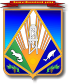 МУНИЦИПАЛЬНОЕ ОБРАЗОВАНИЕХАНТЫ-МАНСИЙСКИЙ РАЙОНХанты-Мансийский автономный округ – ЮграАДМИНИСТРАЦИЯ ХАНТЫ-МАНСИЙСКОГО РАЙОНАП О С Т А Н О В Л Е Н И Еот 26.09.2014         			                                                          № 264г. Ханты-МансийскО внесении изменений в постановлениеадминистрации Ханты-Мансийского района от 30.09.2013 № 245                                                                                                   «Об утверждении муниципальнойпрограммы «Культура Ханты-Мансийского района на 2014 – 2016 годы»	В соответствии с постановлением администрации Ханты-Мансийского района от 09 августа 2013 года  № 199  «О программах Ханты-Мансийского района»:          1. Внести в приложение к постановлению администрации Ханты-Мансийского района от 30.09.2013 № 245 «Об утверждении муниципальной программы «Культура Ханты-Мансийского района                   на 2014 – 2016 годы» следующие изменения:	1.1. В разделе 1 «Паспорт муниципальной программы» строку «Объемы и источники финансирования Программы» изложить                           в следующей редакции: «».	1.2. Приложение 2 к Программе «Основные программные мероприятия» изложить в новой редакции согласно приложению                          к настоящему постановлению.         2. Опубликовать настоящее постановление в газете «Наш район»                 и разместить на официальном сайте администрации Ханты-Мансийского района. 	3. Контроль за выполнением постановления возложить                              на  заместителя главы администрации района по социальным вопросам Е.В.Касьянову.И.о. главы администрацииХанты-Мансийского района                                                          Т.А.ЗамятинаПриложение  к постановлению администрации Ханты-Мансийского района от 26.09.2014 № 264 «Приложение 2 к ПрограммеОсновные программные мероприятия      ».     Объемы и источники финансирования муниципальной программыобщий объем финансирования Программы составляет 253 114,2 тыс.  рублей, в том числе:2014 год – 97 406,3 тыс. рублей;2015 год –152 906,2 тыс. рублей;  2016 год – 2 801,7 тыс. рублей, в том числе:окружной бюджет – 224 236,9 тыс. рублей:                   2014 год – 75 161,0 тыс. рублей;2015 год – 148 274,2 тыс. рублей;2016 год – 801,7 тыс. рублей;бюджет района – 28 877,3 тыс. рублей:2014 год – 22 245,3 тыс. рублей;2015 год – 4 632,0 тыс. рублей;2016 год – 2 000,0 тыс. рублей№п/пМероприятия муниципальной программыМуници-пальный заказчикИсточники финансированияИсточники финансированияФинансовые затраты на реализацию(тыс. рублей)Финансовые затраты на реализацию(тыс. рублей)Финансовые затраты на реализацию(тыс. рублей)Финансовые затраты на реализацию(тыс. рублей)Финансовые затраты на реализацию(тыс. рублей)Финансовые затраты на реализацию(тыс. рублей)Финансовые затраты на реализацию(тыс. рублей)Финансовые затраты на реализацию(тыс. рублей)Исполнители муниципальной программыИсполнители муниципальной программы№п/пМероприятия муниципальной программыМуници-пальный заказчикИсточники финансированияИсточники финансированиявсегов том числе:в том числе:в том числе:в том числе:в том числе:в том числе:в том числе:Исполнители муниципальной программыИсполнители муниципальной программы№п/пМероприятия муниципальной программыМуници-пальный заказчикИсточники финансированияИсточники финансированиявсего2014 год2014 год2015 год2015 год2015 год2016 год2016 год123445667778899Главная цель муниципальной программы: реализация стратегической роли культуры как основы устойчивого и динамичного развития Ханты-Мансийского района.Цели муниципальной программы:1. Сохранение и популяризация культурного наследия Ханты-Мансийского района, привлечение внимания общества к его изучению, повышение качества культурных услуг, предоставляемых в области библиотечного дела.2. Обеспечение прав граждан на участие в культурной жизни, реализация творческого потенциала жителей Ханты-Мансийского района.Главная цель муниципальной программы: реализация стратегической роли культуры как основы устойчивого и динамичного развития Ханты-Мансийского района.Цели муниципальной программы:1. Сохранение и популяризация культурного наследия Ханты-Мансийского района, привлечение внимания общества к его изучению, повышение качества культурных услуг, предоставляемых в области библиотечного дела.2. Обеспечение прав граждан на участие в культурной жизни, реализация творческого потенциала жителей Ханты-Мансийского района.Главная цель муниципальной программы: реализация стратегической роли культуры как основы устойчивого и динамичного развития Ханты-Мансийского района.Цели муниципальной программы:1. Сохранение и популяризация культурного наследия Ханты-Мансийского района, привлечение внимания общества к его изучению, повышение качества культурных услуг, предоставляемых в области библиотечного дела.2. Обеспечение прав граждан на участие в культурной жизни, реализация творческого потенциала жителей Ханты-Мансийского района.Главная цель муниципальной программы: реализация стратегической роли культуры как основы устойчивого и динамичного развития Ханты-Мансийского района.Цели муниципальной программы:1. Сохранение и популяризация культурного наследия Ханты-Мансийского района, привлечение внимания общества к его изучению, повышение качества культурных услуг, предоставляемых в области библиотечного дела.2. Обеспечение прав граждан на участие в культурной жизни, реализация творческого потенциала жителей Ханты-Мансийского района.Главная цель муниципальной программы: реализация стратегической роли культуры как основы устойчивого и динамичного развития Ханты-Мансийского района.Цели муниципальной программы:1. Сохранение и популяризация культурного наследия Ханты-Мансийского района, привлечение внимания общества к его изучению, повышение качества культурных услуг, предоставляемых в области библиотечного дела.2. Обеспечение прав граждан на участие в культурной жизни, реализация творческого потенциала жителей Ханты-Мансийского района.Главная цель муниципальной программы: реализация стратегической роли культуры как основы устойчивого и динамичного развития Ханты-Мансийского района.Цели муниципальной программы:1. Сохранение и популяризация культурного наследия Ханты-Мансийского района, привлечение внимания общества к его изучению, повышение качества культурных услуг, предоставляемых в области библиотечного дела.2. Обеспечение прав граждан на участие в культурной жизни, реализация творческого потенциала жителей Ханты-Мансийского района.Главная цель муниципальной программы: реализация стратегической роли культуры как основы устойчивого и динамичного развития Ханты-Мансийского района.Цели муниципальной программы:1. Сохранение и популяризация культурного наследия Ханты-Мансийского района, привлечение внимания общества к его изучению, повышение качества культурных услуг, предоставляемых в области библиотечного дела.2. Обеспечение прав граждан на участие в культурной жизни, реализация творческого потенциала жителей Ханты-Мансийского района.Главная цель муниципальной программы: реализация стратегической роли культуры как основы устойчивого и динамичного развития Ханты-Мансийского района.Цели муниципальной программы:1. Сохранение и популяризация культурного наследия Ханты-Мансийского района, привлечение внимания общества к его изучению, повышение качества культурных услуг, предоставляемых в области библиотечного дела.2. Обеспечение прав граждан на участие в культурной жизни, реализация творческого потенциала жителей Ханты-Мансийского района.Главная цель муниципальной программы: реализация стратегической роли культуры как основы устойчивого и динамичного развития Ханты-Мансийского района.Цели муниципальной программы:1. Сохранение и популяризация культурного наследия Ханты-Мансийского района, привлечение внимания общества к его изучению, повышение качества культурных услуг, предоставляемых в области библиотечного дела.2. Обеспечение прав граждан на участие в культурной жизни, реализация творческого потенциала жителей Ханты-Мансийского района.Главная цель муниципальной программы: реализация стратегической роли культуры как основы устойчивого и динамичного развития Ханты-Мансийского района.Цели муниципальной программы:1. Сохранение и популяризация культурного наследия Ханты-Мансийского района, привлечение внимания общества к его изучению, повышение качества культурных услуг, предоставляемых в области библиотечного дела.2. Обеспечение прав граждан на участие в культурной жизни, реализация творческого потенциала жителей Ханты-Мансийского района.Главная цель муниципальной программы: реализация стратегической роли культуры как основы устойчивого и динамичного развития Ханты-Мансийского района.Цели муниципальной программы:1. Сохранение и популяризация культурного наследия Ханты-Мансийского района, привлечение внимания общества к его изучению, повышение качества культурных услуг, предоставляемых в области библиотечного дела.2. Обеспечение прав граждан на участие в культурной жизни, реализация творческого потенциала жителей Ханты-Мансийского района.Главная цель муниципальной программы: реализация стратегической роли культуры как основы устойчивого и динамичного развития Ханты-Мансийского района.Цели муниципальной программы:1. Сохранение и популяризация культурного наследия Ханты-Мансийского района, привлечение внимания общества к его изучению, повышение качества культурных услуг, предоставляемых в области библиотечного дела.2. Обеспечение прав граждан на участие в культурной жизни, реализация творческого потенциала жителей Ханты-Мансийского района.Главная цель муниципальной программы: реализация стратегической роли культуры как основы устойчивого и динамичного развития Ханты-Мансийского района.Цели муниципальной программы:1. Сохранение и популяризация культурного наследия Ханты-Мансийского района, привлечение внимания общества к его изучению, повышение качества культурных услуг, предоставляемых в области библиотечного дела.2. Обеспечение прав граждан на участие в культурной жизни, реализация творческого потенциала жителей Ханты-Мансийского района.Главная цель муниципальной программы: реализация стратегической роли культуры как основы устойчивого и динамичного развития Ханты-Мансийского района.Цели муниципальной программы:1. Сохранение и популяризация культурного наследия Ханты-Мансийского района, привлечение внимания общества к его изучению, повышение качества культурных услуг, предоставляемых в области библиотечного дела.2. Обеспечение прав граждан на участие в культурной жизни, реализация творческого потенциала жителей Ханты-Мансийского района.Главная цель муниципальной программы: реализация стратегической роли культуры как основы устойчивого и динамичного развития Ханты-Мансийского района.Цели муниципальной программы:1. Сохранение и популяризация культурного наследия Ханты-Мансийского района, привлечение внимания общества к его изучению, повышение качества культурных услуг, предоставляемых в области библиотечного дела.2. Обеспечение прав граждан на участие в культурной жизни, реализация творческого потенциала жителей Ханты-Мансийского района.Задача 1. Создание условий для удовлетворения культурных потребностей в занятии творчеством различных категорий граждан районаЗадача 1. Создание условий для удовлетворения культурных потребностей в занятии творчеством различных категорий граждан районаЗадача 1. Создание условий для удовлетворения культурных потребностей в занятии творчеством различных категорий граждан районаЗадача 1. Создание условий для удовлетворения культурных потребностей в занятии творчеством различных категорий граждан районаЗадача 1. Создание условий для удовлетворения культурных потребностей в занятии творчеством различных категорий граждан районаЗадача 1. Создание условий для удовлетворения культурных потребностей в занятии творчеством различных категорий граждан районаЗадача 1. Создание условий для удовлетворения культурных потребностей в занятии творчеством различных категорий граждан районаЗадача 1. Создание условий для удовлетворения культурных потребностей в занятии творчеством различных категорий граждан районаЗадача 1. Создание условий для удовлетворения культурных потребностей в занятии творчеством различных категорий граждан районаЗадача 1. Создание условий для удовлетворения культурных потребностей в занятии творчеством различных категорий граждан районаЗадача 1. Создание условий для удовлетворения культурных потребностей в занятии творчеством различных категорий граждан районаЗадача 1. Создание условий для удовлетворения культурных потребностей в занятии творчеством различных категорий граждан районаЗадача 1. Создание условий для удовлетворения культурных потребностей в занятии творчеством различных категорий граждан районаЗадача 1. Создание условий для удовлетворения культурных потребностей в занятии творчеством различных категорий граждан районаЗадача 1. Создание условий для удовлетворения культурных потребностей в занятии творчеством различных категорий граждан района1.1.Проведение мероприятий районного уровня,                  в том числе направленных на сохранение и развитие традиционной культуры коренных народов СевераКомитет по культуре, спорту и социальной политикеКомитет по культуре, спорту и социальной политикевсего5 168,45 168,44 168,44 168,4500,0500,0500,0500,0500,0Комитет по культуре, спорту и социальной политике1.1.Проведение мероприятий районного уровня,                  в том числе направленных на сохранение и развитие традиционной культуры коренных народов СевераКомитет по культуре, спорту и социальной политикеКомитет по культуре, спорту и социальной политикефедеральный бюджет0,00,00,00,00,00,00,00,00,0Комитет по культуре, спорту и социальной политике1.1.Проведение мероприятий районного уровня,                  в том числе направленных на сохранение и развитие традиционной культуры коренных народов СевераКомитет по культуре, спорту и социальной политикеКомитет по культуре, спорту и социальной политикебюджет автономного округа0,00,00,00,00,00,00,00,00,0Комитет по культуре, спорту и социальной политике1.1.Проведение мероприятий районного уровня,                  в том числе направленных на сохранение и развитие традиционной культуры коренных народов СевераКомитет по культуре, спорту и социальной политикеКомитет по культуре, спорту и социальной политикебюджет района всего5 168,45 168,44 168,44 168,4500,0500,0500,0500,0500,0Комитет по культуре, спорту и социальной политике1.1.Проведение мероприятий районного уровня,                  в том числе направленных на сохранение и развитие традиционной культуры коренных народов СевераКомитет по культуре, спорту и социальной политикеКомитет по культуре, спорту и социальной политикев том числе:Комитет по культуре, спорту и социальной политике1.1.Проведение мероприятий районного уровня,                  в том числе направленных на сохранение и развитие традиционной культуры коренных народов СевераКомитет по культуре, спорту и социальной политикеКомитет по культуре, спорту и социальной политикесредства бюджета района5 168,45 168,44 168,44 168,4500,0500,0500,0500,0500,0Комитет по культуре, спорту и социальной политике1.1.Проведение мероприятий районного уровня,                  в том числе направленных на сохранение и развитие традиционной культуры коренных народов СевераКомитет по культуре, спорту и социальной политикеКомитет по культуре, спорту и социальной политикесредства бюджета района на софинансирование расходов за счет средств федерального бюджета0,00,00,00,00,00,00,00,00,0Комитет по культуре, спорту и социальной политике1.1.Проведение мероприятий районного уровня,                  в том числе направленных на сохранение и развитие традиционной культуры коренных народов СевераКомитет по культуре, спорту и социальной политикеКомитет по культуре, спорту и социальной политикесредства бюджета района на софинансирование расходов за счет средств бюджета автономного округа0,00,00,00,00,00,00,00,00,0Комитет по культуре, спорту и социальной политике1.1.Проведение мероприятий районного уровня,                  в том числе направленных на сохранение и развитие традиционной культуры коренных народов СевераКомитет по культуре, спорту и социальной политикеКомитет по культуре, спорту и социальной политикебюджет сельских поселений района0,00,00,00,00,00,00,00,00,0Комитет по культуре, спорту и социальной политике1.1.Проведение мероприятий районного уровня,                  в том числе направленных на сохранение и развитие традиционной культуры коренных народов СевераКомитет по культуре, спорту и социальной политикеКомитет по культуре, спорту и социальной политикевнебюджетные источники0,00,00,00,00,00,00,00,00,0Комитет по культуре, спорту и социальной политике1.2.Проведение расширенного совещания для руководителей и представителей учреждений культуры районаКомитет по культуре, спорту и социальной политикеКомитет по культуре, спорту и социальной политикевсего0,00,00,00,00,00,00,00,00,0Комитет по культуре, спорту и социальной политике1.2.Проведение расширенного совещания для руководителей и представителей учреждений культуры районаКомитет по культуре, спорту и социальной политикеКомитет по культуре, спорту и социальной политикефедеральный бюджет0,00,00,00,00,00,00,00,00,0Комитет по культуре, спорту и социальной политике1.2.Проведение расширенного совещания для руководителей и представителей учреждений культуры районаКомитет по культуре, спорту и социальной политикеКомитет по культуре, спорту и социальной политикебюджет автономного округа0,00,00,00,00,00,00,00,00,0Комитет по культуре, спорту и социальной политике1.2.Проведение расширенного совещания для руководителей и представителей учреждений культуры районаКомитет по культуре, спорту и социальной политикеКомитет по культуре, спорту и социальной политикебюджет района всего0,00,00,00,00,00,00,00,00,0Комитет по культуре, спорту и социальной политике1.2.Проведение расширенного совещания для руководителей и представителей учреждений культуры районаКомитет по культуре, спорту и социальной политикеКомитет по культуре, спорту и социальной политикев том числе:Комитет по культуре, спорту и социальной политике1.2.Проведение расширенного совещания для руководителей и представителей учреждений культуры районаКомитет по культуре, спорту и социальной политикеКомитет по культуре, спорту и социальной политикесредства бюджета района0,00,00,00,00,00,00,00,00,0Комитет по культуре, спорту и социальной политике1.2.Проведение расширенного совещания для руководителей и представителей учреждений культуры районаКомитет по культуре, спорту и социальной политикеКомитет по культуре, спорту и социальной политикесредства бюджета района на софинансирование расходов за счет средств федерального бюджета0,00,00,00,00,00,00,00,00,0Комитет по культуре, спорту и социальной политике1.2.Проведение расширенного совещания для руководителей и представителей учреждений культуры районаКомитет по культуре, спорту и социальной политикеКомитет по культуре, спорту и социальной политикесредства бюджета района на софинансирование расходов за счет средств бюджета автономного округа0,00,00,00,00,00,00,00,00,0Комитет по культуре, спорту и социальной политике1.2.Проведение расширенного совещания для руководителей и представителей учреждений культуры районаКомитет по культуре, спорту и социальной политикеКомитет по культуре, спорту и социальной политикебюджет сельских поселений района0,00,00,00,00,00,00,00,00,0Комитет по культуре, спорту и социальной политике1.2.Проведение расширенного совещания для руководителей и представителей учреждений культуры районаКомитет по культуре, спорту и социальной политикеКомитет по культуре, спорту и социальной политикевнебюджетные источники0,00,00,00,00,00,00,00,00,0Комитет по культуре, спорту и социальной политике1.3.Организация мероприятий, посвященных году культуры Комитет по культуре, спорту и социальной политикеКомитет по культуре, спорту и социальной политикевсего0,00,00,00,00,00,00,00,00,0Комитет по культуре, спорту и социальной политике1.3.Организация мероприятий, посвященных году культуры Комитет по культуре, спорту и социальной политикеКомитет по культуре, спорту и социальной политикефедеральный бюджет0,00,00,00,00,00,00,00,00,0Комитет по культуре, спорту и социальной политике1.3.Организация мероприятий, посвященных году культуры Комитет по культуре, спорту и социальной политикеКомитет по культуре, спорту и социальной политикебюджет автономного округа0,00,00,00,00,00,00,00,00,0Комитет по культуре, спорту и социальной политике1.3.Организация мероприятий, посвященных году культуры Комитет по культуре, спорту и социальной политикеКомитет по культуре, спорту и социальной политикебюджет района всего0,00,00,00,00,00,00,00,00,0Комитет по культуре, спорту и социальной политике1.3.Организация мероприятий, посвященных году культуры Комитет по культуре, спорту и социальной политикеКомитет по культуре, спорту и социальной политикев том числе:Комитет по культуре, спорту и социальной политике1.3.Организация мероприятий, посвященных году культуры Комитет по культуре, спорту и социальной политикеКомитет по культуре, спорту и социальной политикесредства бюджета района0,00,00,00,00,00,00,00,00,0Комитет по культуре, спорту и социальной политике1.3.Организация мероприятий, посвященных году культуры Комитет по культуре, спорту и социальной политикеКомитет по культуре, спорту и социальной политикесредства бюджета района на софинансирование расходов за счет средств федерального бюджета0,00,00,00,00,00,00,00,00,0Комитет по культуре, спорту и социальной политике1.3.Организация мероприятий, посвященных году культуры Комитет по культуре, спорту и социальной политикеКомитет по культуре, спорту и социальной политикесредства бюджета района на софинансирование расходов за счет средств бюджета автономного округа0,00,00,00,00,00,00,00,00,0Комитет по культуре, спорту и социальной политике1.3.Организация мероприятий, посвященных году культуры Комитет по культуре, спорту и социальной политикеКомитет по культуре, спорту и социальной политикебюджет сельских поселений района0,00,00,00,00,00,00,00,00,0Комитет по культуре, спорту и социальной политике1.3.Организация мероприятий, посвященных году культуры Комитет по культуре, спорту и социальной политикеКомитет по культуре, спорту и социальной политикевнебюджетные источники0,00,00,00,00,00,00,00,00,0Комитет по культуре, спорту и социальной политике1.4.Содействие творческим коллективам в соискании и подтверждении званий «Образцовый коллектив» и «Народный коллектив», подготовка документации, утверждение репертуара и методическое сопровождениеКомитет по культуре, спорту и социальной политикеКомитет по культуре, спорту и социальной политикевсего0,00,00,00,00,00,00,00,00,0Комитет по культуре, спорту и социальной политике1.4.Содействие творческим коллективам в соискании и подтверждении званий «Образцовый коллектив» и «Народный коллектив», подготовка документации, утверждение репертуара и методическое сопровождениеКомитет по культуре, спорту и социальной политикеКомитет по культуре, спорту и социальной политикефедеральный бюджет0,00,00,00,00,00,00,00,00,0Комитет по культуре, спорту и социальной политике1.4.Содействие творческим коллективам в соискании и подтверждении званий «Образцовый коллектив» и «Народный коллектив», подготовка документации, утверждение репертуара и методическое сопровождениеКомитет по культуре, спорту и социальной политикеКомитет по культуре, спорту и социальной политикебюджет автономного округа0,00,00,00,00,00,00,00,00,0Комитет по культуре, спорту и социальной политике1.4.Содействие творческим коллективам в соискании и подтверждении званий «Образцовый коллектив» и «Народный коллектив», подготовка документации, утверждение репертуара и методическое сопровождениеКомитет по культуре, спорту и социальной политикеКомитет по культуре, спорту и социальной политикебюджет района всего0,00,00,00,00,00,00,00,00,0Комитет по культуре, спорту и социальной политике1.4.Содействие творческим коллективам в соискании и подтверждении званий «Образцовый коллектив» и «Народный коллектив», подготовка документации, утверждение репертуара и методическое сопровождениеКомитет по культуре, спорту и социальной политикеКомитет по культуре, спорту и социальной политикев том числе:Комитет по культуре, спорту и социальной политике1.4.Содействие творческим коллективам в соискании и подтверждении званий «Образцовый коллектив» и «Народный коллектив», подготовка документации, утверждение репертуара и методическое сопровождениеКомитет по культуре, спорту и социальной политикеКомитет по культуре, спорту и социальной политикесредства бюджета района0,00,00,00,00,00,00,00,00,0Комитет по культуре, спорту и социальной политике1.4.Содействие творческим коллективам в соискании и подтверждении званий «Образцовый коллектив» и «Народный коллектив», подготовка документации, утверждение репертуара и методическое сопровождениеКомитет по культуре, спорту и социальной политикеКомитет по культуре, спорту и социальной политикесредства бюджета района на софинансирование расходов за счет средств федерального бюджета0,00,00,00,00,00,00,00,00,0Комитет по культуре, спорту и социальной политике1.4.Содействие творческим коллективам в соискании и подтверждении званий «Образцовый коллектив» и «Народный коллектив», подготовка документации, утверждение репертуара и методическое сопровождениеКомитет по культуре, спорту и социальной политикеКомитет по культуре, спорту и социальной политикесредства бюджета района на софинансирование расходов за счет средств бюджета автономного округа0,00,00,00,00,00,00,00,00,0Комитет по культуре, спорту и социальной политике1.4.Содействие творческим коллективам в соискании и подтверждении званий «Образцовый коллектив» и «Народный коллектив», подготовка документации, утверждение репертуара и методическое сопровождениеКомитет по культуре, спорту и социальной политикеКомитет по культуре, спорту и социальной политикебюджет сельских поселений района0,00,00,00,00,00,00,00,00,0Комитет по культуре, спорту и социальной политике1.4.Содействие творческим коллективам в соискании и подтверждении званий «Образцовый коллектив» и «Народный коллектив», подготовка документации, утверждение репертуара и методическое сопровождениеКомитет по культуре, спорту и социальной политикеКомитет по культуре, спорту и социальной политикевнебюджетные источники0,00,00,00,00,00,00,00,00,0Комитет по культуре, спорту и социальной политике1.5.Формирование и ведение баз данных (клубных формирований музыкального творчества, хореографического искусства, хорового жанра, театрального жанра, изобразительного искусства, коллективов, имеющих звание «Образцовый коллектив» и «Народный коллектив»)Комитет по культуре, спорту и социальной политикеКомитет по культуре, спорту и социальной политикевсего0,00,00,00,00,00,00,00,00,0Комитет по культуре, спорту и социальной политике1.5.Формирование и ведение баз данных (клубных формирований музыкального творчества, хореографического искусства, хорового жанра, театрального жанра, изобразительного искусства, коллективов, имеющих звание «Образцовый коллектив» и «Народный коллектив»)Комитет по культуре, спорту и социальной политикеКомитет по культуре, спорту и социальной политикефедеральный бюджет0,00,00,00,00,00,00,00,00,0Комитет по культуре, спорту и социальной политике1.5.Формирование и ведение баз данных (клубных формирований музыкального творчества, хореографического искусства, хорового жанра, театрального жанра, изобразительного искусства, коллективов, имеющих звание «Образцовый коллектив» и «Народный коллектив»)Комитет по культуре, спорту и социальной политикеКомитет по культуре, спорту и социальной политикебюджет автономного округа0,00,00,00,00,00,00,00,00,0Комитет по культуре, спорту и социальной политике1.5.Формирование и ведение баз данных (клубных формирований музыкального творчества, хореографического искусства, хорового жанра, театрального жанра, изобразительного искусства, коллективов, имеющих звание «Образцовый коллектив» и «Народный коллектив»)Комитет по культуре, спорту и социальной политикеКомитет по культуре, спорту и социальной политикебюджет района всего0,00,00,00,00,00,00,00,00,0Комитет по культуре, спорту и социальной политике1.5.Формирование и ведение баз данных (клубных формирований музыкального творчества, хореографического искусства, хорового жанра, театрального жанра, изобразительного искусства, коллективов, имеющих звание «Образцовый коллектив» и «Народный коллектив»)Комитет по культуре, спорту и социальной политикеКомитет по культуре, спорту и социальной политикев том числе:Комитет по культуре, спорту и социальной политике1.5.Формирование и ведение баз данных (клубных формирований музыкального творчества, хореографического искусства, хорового жанра, театрального жанра, изобразительного искусства, коллективов, имеющих звание «Образцовый коллектив» и «Народный коллектив»)Комитет по культуре, спорту и социальной политикеКомитет по культуре, спорту и социальной политикесредства бюджета района0,00,00,00,00,00,00,00,00,0Комитет по культуре, спорту и социальной политике1.5.Формирование и ведение баз данных (клубных формирований музыкального творчества, хореографического искусства, хорового жанра, театрального жанра, изобразительного искусства, коллективов, имеющих звание «Образцовый коллектив» и «Народный коллектив»)Комитет по культуре, спорту и социальной политикеКомитет по культуре, спорту и социальной политикесредства бюджета района на софинансирование расходов за счет средств федерального бюджета0,00,00,00,00,00,00,00,00,0Комитет по культуре, спорту и социальной политике1.5.Формирование и ведение баз данных (клубных формирований музыкального творчества, хореографического искусства, хорового жанра, театрального жанра, изобразительного искусства, коллективов, имеющих звание «Образцовый коллектив» и «Народный коллектив»)Комитет по культуре, спорту и социальной политикеКомитет по культуре, спорту и социальной политикесредства бюджета района на софинансирование расходов за счет средств бюджета автономного округа0,00,00,00,00,00,00,00,00,0Комитет по культуре, спорту и социальной политике1.5.Формирование и ведение баз данных (клубных формирований музыкального творчества, хореографического искусства, хорового жанра, театрального жанра, изобразительного искусства, коллективов, имеющих звание «Образцовый коллектив» и «Народный коллектив»)Комитет по культуре, спорту и социальной политикеКомитет по культуре, спорту и социальной политикебюджет сельских поселений района0,00,00,00,00,00,00,00,00,0Комитет по культуре, спорту и социальной политике1.5.Формирование и ведение баз данных (клубных формирований музыкального творчества, хореографического искусства, хорового жанра, театрального жанра, изобразительного искусства, коллективов, имеющих звание «Образцовый коллектив» и «Народный коллектив»)Комитет по культуре, спорту и социальной политикеКомитет по культуре, спорту и социальной политикевнебюджетные источники0,00,00,00,00,00,00,00,00,0Комитет по культуре, спорту и социальной политике1.6.Организация мониторинга, анализ деятельности учреждений культуры, выработка рекомендаций по совершенствованию их деятельностиКомитет по культуре, спорту и социальной политикеКомитет по культуре, спорту и социальной политикевсего0,00,00,00,00,00,00,00,00,0Комитет по культуре, спорту и социальной политике1.6.Организация мониторинга, анализ деятельности учреждений культуры, выработка рекомендаций по совершенствованию их деятельностиКомитет по культуре, спорту и социальной политикеКомитет по культуре, спорту и социальной политикефедеральный бюджет0,00,00,00,00,00,00,00,00,0Комитет по культуре, спорту и социальной политике1.6.Организация мониторинга, анализ деятельности учреждений культуры, выработка рекомендаций по совершенствованию их деятельностиКомитет по культуре, спорту и социальной политикеКомитет по культуре, спорту и социальной политикебюджет автономного округа0,00,00,00,00,00,00,00,00,0Комитет по культуре, спорту и социальной политике1.6.Организация мониторинга, анализ деятельности учреждений культуры, выработка рекомендаций по совершенствованию их деятельностиКомитет по культуре, спорту и социальной политикеКомитет по культуре, спорту и социальной политикебюджет района всего0,00,00,00,00,00,00,00,00,0Комитет по культуре, спорту и социальной политике1.6.Организация мониторинга, анализ деятельности учреждений культуры, выработка рекомендаций по совершенствованию их деятельностиКомитет по культуре, спорту и социальной политикеКомитет по культуре, спорту и социальной политикев том числе:Комитет по культуре, спорту и социальной политике1.6.Организация мониторинга, анализ деятельности учреждений культуры, выработка рекомендаций по совершенствованию их деятельностиКомитет по культуре, спорту и социальной политикеКомитет по культуре, спорту и социальной политикесредства бюджета района0,00,00,00,00,00,00,00,00,0Комитет по культуре, спорту и социальной политике1.6.Организация мониторинга, анализ деятельности учреждений культуры, выработка рекомендаций по совершенствованию их деятельностиКомитет по культуре, спорту и социальной политикеКомитет по культуре, спорту и социальной политикесредства бюджета района на софинансирование расходов за счет средств федерального бюджета0,00,00,00,00,00,00,00,00,0Комитет по культуре, спорту и социальной политике1.6.Организация мониторинга, анализ деятельности учреждений культуры, выработка рекомендаций по совершенствованию их деятельностиКомитет по культуре, спорту и социальной политикеКомитет по культуре, спорту и социальной политикесредства бюджета района на софинансирование расходов за счет средств бюджета автономного округа0,00,00,00,00,00,00,00,00,0Комитет по культуре, спорту и социальной политике1.6.Организация мониторинга, анализ деятельности учреждений культуры, выработка рекомендаций по совершенствованию их деятельностиКомитет по культуре, спорту и социальной политикеКомитет по культуре, спорту и социальной политикебюджет сельских поселений района0,00,00,00,00,00,00,00,00,0Комитет по культуре, спорту и социальной политике1.6.Организация мониторинга, анализ деятельности учреждений культуры, выработка рекомендаций по совершенствованию их деятельностиКомитет по культуре, спорту и социальной политикеКомитет по культуре, спорту и социальной политикевнебюджетные источники0,00,00,00,00,00,00,00,00,0Комитет по культуре, спорту и социальной политике1.7.Обеспечение музыкальным материалом  творческих коллективов учреждений культурыКомитет по культуре, спорту и социальной политикеКомитет по культуре, спорту и социальной политикевсего0,00,00,00,00,00,00,00,00,0Комитет по культуре, спорту и социальной политике1.7.Обеспечение музыкальным материалом  творческих коллективов учреждений культурыКомитет по культуре, спорту и социальной политикеКомитет по культуре, спорту и социальной политикефедеральный бюджет0,00,00,00,00,00,00,00,00,0Комитет по культуре, спорту и социальной политике1.7.Обеспечение музыкальным материалом  творческих коллективов учреждений культурыКомитет по культуре, спорту и социальной политикеКомитет по культуре, спорту и социальной политикебюджет автономного округа0,00,00,00,00,00,00,00,00,0Комитет по культуре, спорту и социальной политике1.7.Обеспечение музыкальным материалом  творческих коллективов учреждений культурыКомитет по культуре, спорту и социальной политикеКомитет по культуре, спорту и социальной политикебюджет района всего0,00,00,00,00,00,00,00,00,0Комитет по культуре, спорту и социальной политике1.7.Обеспечение музыкальным материалом  творческих коллективов учреждений культурыКомитет по культуре, спорту и социальной политикеКомитет по культуре, спорту и социальной политикев том числе:Комитет по культуре, спорту и социальной политике1.7.Обеспечение музыкальным материалом  творческих коллективов учреждений культурыКомитет по культуре, спорту и социальной политикеКомитет по культуре, спорту и социальной политикесредства бюджета района0,00,00,00,00,00,00,00,00,0Комитет по культуре, спорту и социальной политике1.7.Обеспечение музыкальным материалом  творческих коллективов учреждений культурыКомитет по культуре, спорту и социальной политикеКомитет по культуре, спорту и социальной политикесредства бюджета района на софинансирование расходов за счет средств федерального бюджета0,00,00,00,00,00,00,00,00,0Комитет по культуре, спорту и социальной политике1.7.Обеспечение музыкальным материалом  творческих коллективов учреждений культурыКомитет по культуре, спорту и социальной политикеКомитет по культуре, спорту и социальной политикесредства бюджета района на софинансирование расходов за счет средств бюджета автономного округа0,00,00,00,00,00,00,00,00,0Комитет по культуре, спорту и социальной политике1.7.Обеспечение музыкальным материалом  творческих коллективов учреждений культурыКомитет по культуре, спорту и социальной политикеКомитет по культуре, спорту и социальной политикебюджет сельских поселений района0,00,00,00,00,00,00,00,00,0Комитет по культуре, спорту и социальной политике1.7.Обеспечение музыкальным материалом  творческих коллективов учреждений культурыКомитет по культуре, спорту и социальной политикеКомитет по культуре, спорту и социальной политикевнебюджетные источники0,00,00,00,00,00,00,00,00,0Комитет по культуре, спорту и социальной политике1.8.Создание условий для обеспечения поселений услугами по организации досуга и услугами организаций культуры (приобретение сценического, звукового, светового, мультимедийного, выставочного оборудования, музыкальных инструментов, компьютерной техники, пошив и приобретение сценических костюмов, оказание помощи при проведении социально-значимых мероприятий Комитет по культуре, спорту и социальной политикеКомитет по культуре, спорту и социальной политикевсего1 000,01 000,00,00,0500,0500,0500,0500,0500,0Комитет по культуре, спорту и социальной политике1.8.Создание условий для обеспечения поселений услугами по организации досуга и услугами организаций культуры (приобретение сценического, звукового, светового, мультимедийного, выставочного оборудования, музыкальных инструментов, компьютерной техники, пошив и приобретение сценических костюмов, оказание помощи при проведении социально-значимых мероприятий Комитет по культуре, спорту и социальной политикеКомитет по культуре, спорту и социальной политикефедеральный бюджет0,00,00,00,00,00,00,00,00,0Комитет по культуре, спорту и социальной политике1.8.Создание условий для обеспечения поселений услугами по организации досуга и услугами организаций культуры (приобретение сценического, звукового, светового, мультимедийного, выставочного оборудования, музыкальных инструментов, компьютерной техники, пошив и приобретение сценических костюмов, оказание помощи при проведении социально-значимых мероприятий Комитет по культуре, спорту и социальной политикеКомитет по культуре, спорту и социальной политикебюджет автономного округа0,00,00,00,00,00,00,00,00,0Комитет по культуре, спорту и социальной политике1.8.Создание условий для обеспечения поселений услугами по организации досуга и услугами организаций культуры (приобретение сценического, звукового, светового, мультимедийного, выставочного оборудования, музыкальных инструментов, компьютерной техники, пошив и приобретение сценических костюмов, оказание помощи при проведении социально-значимых мероприятий Комитет по культуре, спорту и социальной политикеКомитет по культуре, спорту и социальной политикебюджет района всего1 000,01 000,00,00,0500,0500,0500,0500,0500,0Комитет по культуре, спорту и социальной политике1.8.Создание условий для обеспечения поселений услугами по организации досуга и услугами организаций культуры (приобретение сценического, звукового, светового, мультимедийного, выставочного оборудования, музыкальных инструментов, компьютерной техники, пошив и приобретение сценических костюмов, оказание помощи при проведении социально-значимых мероприятий Комитет по культуре, спорту и социальной политикеКомитет по культуре, спорту и социальной политикев том числе:Комитет по культуре, спорту и социальной политике1.8.Создание условий для обеспечения поселений услугами по организации досуга и услугами организаций культуры (приобретение сценического, звукового, светового, мультимедийного, выставочного оборудования, музыкальных инструментов, компьютерной техники, пошив и приобретение сценических костюмов, оказание помощи при проведении социально-значимых мероприятий Комитет по культуре, спорту и социальной политикеКомитет по культуре, спорту и социальной политикесредства бюджета района1 000,01 000,00,00,0500,0500,0500,0500,0500,0Комитет по культуре, спорту и социальной политике1.8.Создание условий для обеспечения поселений услугами по организации досуга и услугами организаций культуры (приобретение сценического, звукового, светового, мультимедийного, выставочного оборудования, музыкальных инструментов, компьютерной техники, пошив и приобретение сценических костюмов, оказание помощи при проведении социально-значимых мероприятий Комитет по культуре, спорту и социальной политикеКомитет по культуре, спорту и социальной политикесредства бюджета района на софинансирование расходов за счет средств федерального бюджета0,00,00,00,00,00,00,00,00,0Комитет по культуре, спорту и социальной политике1.8.Создание условий для обеспечения поселений услугами по организации досуга и услугами организаций культуры (приобретение сценического, звукового, светового, мультимедийного, выставочного оборудования, музыкальных инструментов, компьютерной техники, пошив и приобретение сценических костюмов, оказание помощи при проведении социально-значимых мероприятий Комитет по культуре, спорту и социальной политикеКомитет по культуре, спорту и социальной политикесредства бюджета района на софинансирование расходов за счет средств бюджета автономного округа0,00,00,00,00,00,00,00,00,0Комитет по культуре, спорту и социальной политике1.8.Создание условий для обеспечения поселений услугами по организации досуга и услугами организаций культуры (приобретение сценического, звукового, светового, мультимедийного, выставочного оборудования, музыкальных инструментов, компьютерной техники, пошив и приобретение сценических костюмов, оказание помощи при проведении социально-значимых мероприятий Комитет по культуре, спорту и социальной политикеКомитет по культуре, спорту и социальной политикебюджет сельских поселений района0,00,00,00,00,00,00,00,00,0Комитет по культуре, спорту и социальной политике1.8.Создание условий для обеспечения поселений услугами по организации досуга и услугами организаций культуры (приобретение сценического, звукового, светового, мультимедийного, выставочного оборудования, музыкальных инструментов, компьютерной техники, пошив и приобретение сценических костюмов, оказание помощи при проведении социально-значимых мероприятий Комитет по культуре, спорту и социальной политикеКомитет по культуре, спорту и социальной политикевнебюджетные источники0,00,00,00,00,00,00,00,00,0Комитет по культуре, спорту и социальной политикесельских поселений, включенных в единый календарь культурно-спортивно-массовых мероприятий Ханты-Мансийского района)1.9.Укрепление материально-технической базы музыкальной школы Комитет по культуре, спорту и социальной политикеКомитет по культуре, спорту и социальной политикевсего4 248,44 248,43 262,83 262,8492,8492,8492,8492,8492,8Комитет по культуре, спорту и социальной политике1.9.Укрепление материально-технической базы музыкальной школы Комитет по культуре, спорту и социальной политикеКомитет по культуре, спорту и социальной политикефедеральный бюджет0,00,00,00,00,00,00,00,00,0Комитет по культуре, спорту и социальной политике1.9.Укрепление материально-технической базы музыкальной школы Комитет по культуре, спорту и социальной политикеКомитет по культуре, спорту и социальной политикебюджет автономного округа2 770,02 770,02 770,02 770,00,00,00,00,00,0Комитет по культуре, спорту и социальной политике1.9.Укрепление материально-технической базы музыкальной школы Комитет по культуре, спорту и социальной политикеКомитет по культуре, спорту и социальной политикебюджет района всего1 478,41 478,4492,8492,8492,8492,8492,8492,8492,8Комитет по культуре, спорту и социальной политике1.9.Укрепление материально-технической базы музыкальной школы Комитет по культуре, спорту и социальной политикеКомитет по культуре, спорту и социальной политикев том числе:Комитет по культуре, спорту и социальной политике1.9.Укрепление материально-технической базы музыкальной школы Комитет по культуре, спорту и социальной политикеКомитет по культуре, спорту и социальной политикесредства бюджета района989,6989,64,04,0492,8492,8492,8492,8492,8Комитет по культуре, спорту и социальной политике1.9.Укрепление материально-технической базы музыкальной школы Комитет по культуре, спорту и социальной политикеКомитет по культуре, спорту и социальной политикесредства бюджета района на софинансирование расходов за счет средств федерального бюджета0,00,00,00,00,00,00,00,00,0Комитет по культуре, спорту и социальной политике1.9.Укрепление материально-технической базы музыкальной школы Комитет по культуре, спорту и социальной политикеКомитет по культуре, спорту и социальной политикесредства бюджета района на софинансирование расходов за счет средств бюджета автономного округа488,8488,8488,8488,80,00,00,00,00,0Комитет по культуре, спорту и социальной политике1.9.Укрепление материально-технической базы музыкальной школы Комитет по культуре, спорту и социальной политикеКомитет по культуре, спорту и социальной политикебюджет сельских поселений района0,00,00,00,00,00,00,00,00,0Комитет по культуре, спорту и социальной политике1.9.Укрепление материально-технической базы музыкальной школы Комитет по культуре, спорту и социальной политикеКомитет по культуре, спорту и социальной политикевнебюджетные источники0,00,00,00,00,00,00,00,00,0Комитет по культуре, спорту и социальной политике1.10.Культурно-спортивный комплекс (дом культуры – библиотека – универсальный игровой зал)в д. Ярки Ханты – Мансийского района (ПИР)Департамент строитель-ства, архитектуры и ЖКХДепартамент строитель-ства, архитектуры и ЖКХвсего984,1984,1 984,1 984,10,00,00,00,00,0Департамент строительства, архитектуры и ЖКХ; МКУ «УКСиР»1.10.Культурно-спортивный комплекс (дом культуры – библиотека – универсальный игровой зал)в д. Ярки Ханты – Мансийского района (ПИР)Департамент строитель-ства, архитектуры и ЖКХДепартамент строитель-ства, архитектуры и ЖКХфедеральный бюджет0,00,00,00,00,00,00,00,00,0Департамент строительства, архитектуры и ЖКХ; МКУ «УКСиР»1.10.Культурно-спортивный комплекс (дом культуры – библиотека – универсальный игровой зал)в д. Ярки Ханты – Мансийского района (ПИР)Департамент строитель-ства, архитектуры и ЖКХДепартамент строитель-ства, архитектуры и ЖКХбюджет автономного округа984,1984,1 984,1 984,10,00,00,00,00,0Департамент строительства, архитектуры и ЖКХ; МКУ «УКСиР»1.10.Культурно-спортивный комплекс (дом культуры – библиотека – универсальный игровой зал)в д. Ярки Ханты – Мансийского района (ПИР)Департамент строитель-ства, архитектуры и ЖКХДепартамент строитель-ства, архитектуры и ЖКХбюджет района всего0,00,00,00,00,00,00,00,00,0Департамент строительства, архитектуры и ЖКХ; МКУ «УКСиР»1.10.Культурно-спортивный комплекс (дом культуры – библиотека – универсальный игровой зал)в д. Ярки Ханты – Мансийского района (ПИР)Департамент строитель-ства, архитектуры и ЖКХДепартамент строитель-ства, архитектуры и ЖКХв том числе:Департамент строительства, архитектуры и ЖКХ; МКУ «УКСиР»1.10.Культурно-спортивный комплекс (дом культуры – библиотека – универсальный игровой зал)в д. Ярки Ханты – Мансийского района (ПИР)Департамент строитель-ства, архитектуры и ЖКХДепартамент строитель-ства, архитектуры и ЖКХсредства бюджета района0,00,00,00,00,00,00,00,00,0Департамент строительства, архитектуры и ЖКХ; МКУ «УКСиР»1.10.Культурно-спортивный комплекс (дом культуры – библиотека – универсальный игровой зал)в д. Ярки Ханты – Мансийского района (ПИР)Департамент строитель-ства, архитектуры и ЖКХДепартамент строитель-ства, архитектуры и ЖКХсредства бюджета района на софинансирование расходов за счет средств федерального бюджета0,00,00,00,00,00,00,00,00,0Департамент строительства, архитектуры и ЖКХ; МКУ «УКСиР»1.10.Культурно-спортивный комплекс (дом культуры – библиотека – универсальный игровой зал)в д. Ярки Ханты – Мансийского района (ПИР)Департамент строитель-ства, архитектуры и ЖКХДепартамент строитель-ства, архитектуры и ЖКХсредства бюджета района на софинансирование расходов за счет средств бюджета автономного округа0,00,00,00,00,00,00,00,00,0Департамент строительства, архитектуры и ЖКХ; МКУ «УКСиР»1.10.Культурно-спортивный комплекс (дом культуры – библиотека – универсальный игровой зал)в д. Ярки Ханты – Мансийского района (ПИР)Департамент строитель-ства, архитектуры и ЖКХДепартамент строитель-ства, архитектуры и ЖКХбюджет сельских поселений района0,00,00,00,00,00,00,00,00,0Департамент строительства, архитектуры и ЖКХ; МКУ «УКСиР»1.10.Культурно-спортивный комплекс (дом культуры – библиотека – универсальный игровой зал)в д. Ярки Ханты – Мансийского района (ПИР)Департамент строитель-ства, архитектуры и ЖКХДепартамент строитель-ства, архитектуры и ЖКХвнебюджетные источники0,00,00,00,00,00,00,00,00,0Департамент строительства, архитектуры и ЖКХ; МКУ «УКСиР»1.11.Культурно-досуговый центр (дом культуры – детская музыкальная школа – библиотека) в п. Луговской (ПИР, СМР)Департамент строитель-ства, архитектуры и ЖКХДепартамент строитель-ства, архитектуры и ЖКХвсего0,00,00,00,00,00,00,00,00,0Департамент строительства, архитектуры и ЖКХ; МКУ «УКСиР»1.11.Культурно-досуговый центр (дом культуры – детская музыкальная школа – библиотека) в п. Луговской (ПИР, СМР)Департамент строитель-ства, архитектуры и ЖКХДепартамент строитель-ства, архитектуры и ЖКХфедеральный бюджет0,00,00,00,00,00,00,00,00,0Департамент строительства, архитектуры и ЖКХ; МКУ «УКСиР»1.11.Культурно-досуговый центр (дом культуры – детская музыкальная школа – библиотека) в п. Луговской (ПИР, СМР)Департамент строитель-ства, архитектуры и ЖКХДепартамент строитель-ства, архитектуры и ЖКХбюджет автономного округа0,00,00,00,00,00,00,00,00,0Департамент строительства, архитектуры и ЖКХ; МКУ «УКСиР»1.11.Культурно-досуговый центр (дом культуры – детская музыкальная школа – библиотека) в п. Луговской (ПИР, СМР)Департамент строитель-ства, архитектуры и ЖКХДепартамент строитель-ства, архитектуры и ЖКХбюджет района всего0,00,00,00,00,00,00,00,00,0Департамент строительства, архитектуры и ЖКХ; МКУ «УКСиР»1.11.Культурно-досуговый центр (дом культуры – детская музыкальная школа – библиотека) в п. Луговской (ПИР, СМР)Департамент строитель-ства, архитектуры и ЖКХДепартамент строитель-ства, архитектуры и ЖКХв том числе:0,00,00,00,00,00,00,00,00,0Департамент строительства, архитектуры и ЖКХ; МКУ «УКСиР»1.11.Культурно-досуговый центр (дом культуры – детская музыкальная школа – библиотека) в п. Луговской (ПИР, СМР)Департамент строитель-ства, архитектуры и ЖКХДепартамент строитель-ства, архитектуры и ЖКХсредства бюджета района0,00,00,00,00,00,00,00,00,0Департамент строительства, архитектуры и ЖКХ; МКУ «УКСиР»1.11.Культурно-досуговый центр (дом культуры – детская музыкальная школа – библиотека) в п. Луговской (ПИР, СМР)Департамент строитель-ства, архитектуры и ЖКХДепартамент строитель-ства, архитектуры и ЖКХсредства бюджета района на софинансирование расходов за счет средств федерального бюджета0,00,00,00,00,00,00,00,00,0Департамент строительства, архитектуры и ЖКХ; МКУ «УКСиР»1.11.Культурно-досуговый центр (дом культуры – детская музыкальная школа – библиотека) в п. Луговской (ПИР, СМР)Департамент строитель-ства, архитектуры и ЖКХДепартамент строитель-ства, архитектуры и ЖКХсредства бюджета района на софинансирование расходов за счет средств бюджета автономного округа0,00,00,00,00,00,00,00,00,0Департамент строительства, архитектуры и ЖКХ; МКУ «УКСиР»1.11.Культурно-досуговый центр (дом культуры – детская музыкальная школа – библиотека) в п. Луговской (ПИР, СМР)Департамент строитель-ства, архитектуры и ЖКХДепартамент строитель-ства, архитектуры и ЖКХбюджет сельских поселений района0,00,00,00,00,00,00,00,00,0Департамент строительства, архитектуры и ЖКХ; МКУ «УКСиР»1.11.Культурно-досуговый центр (дом культуры – детская музыкальная школа – библиотека) в п. Луговской (ПИР, СМР)Департамент строитель-ства, архитектуры и ЖКХДепартамент строитель-ства, архитектуры и ЖКХвнебюджетные источники0,00,00,00,00,00,00,00,00,0Департамент строительства, архитектуры и ЖКХ; МКУ «УКСиР»1.12.Комплекс (сельский дом культуры – библиотека – школа – детский сад)                       в п. Кедровый Ханты-Мансийского района, мощность объекта          150 мест,                      9100 экземпляров,       110 учащихся (наполняемость класса 16 человек),                  60 воспитанниковДепартамент строитель-ства, архитектуры и ЖКХДепартамент строитель-ства, архитектуры и ЖКХвсего73 660,073 660,021 028,021 028,052 632,00,00,00,00,0Департамент строительства, архитектуры и ЖКХ; МКУ «УКСиР»1.12.Комплекс (сельский дом культуры – библиотека – школа – детский сад)                       в п. Кедровый Ханты-Мансийского района, мощность объекта          150 мест,                      9100 экземпляров,       110 учащихся (наполняемость класса 16 человек),                  60 воспитанниковДепартамент строитель-ства, архитектуры и ЖКХДепартамент строитель-ства, архитектуры и ЖКХфедеральный бюджет0,00,00,00,00,00,00,00,00,0Департамент строительства, архитектуры и ЖКХ; МКУ «УКСиР»1.12.Комплекс (сельский дом культуры – библиотека – школа – детский сад)                       в п. Кедровый Ханты-Мансийского района, мощность объекта          150 мест,                      9100 экземпляров,       110 учащихся (наполняемость класса 16 человек),                  60 воспитанниковДепартамент строитель-ства, архитектуры и ЖКХДепартамент строитель-ства, архитектуры и ЖКХбюджет автономного округа69 977,069 977,019 977,019 977,050 000,00,00,00,00,0Департамент строительства, архитектуры и ЖКХ; МКУ «УКСиР»1.12.Комплекс (сельский дом культуры – библиотека – школа – детский сад)                       в п. Кедровый Ханты-Мансийского района, мощность объекта          150 мест,                      9100 экземпляров,       110 учащихся (наполняемость класса 16 человек),                  60 воспитанниковДепартамент строитель-ства, архитектуры и ЖКХДепартамент строитель-ства, архитектуры и ЖКХбюджет района всего3 683,03 683,01 051,01 051,02 632,00,00,00,00,0Департамент строительства, архитектуры и ЖКХ; МКУ «УКСиР»1.12.Комплекс (сельский дом культуры – библиотека – школа – детский сад)                       в п. Кедровый Ханты-Мансийского района, мощность объекта          150 мест,                      9100 экземпляров,       110 учащихся (наполняемость класса 16 человек),                  60 воспитанниковДепартамент строитель-ства, архитектуры и ЖКХДепартамент строитель-ства, архитектуры и ЖКХв том числе:Департамент строительства, архитектуры и ЖКХ; МКУ «УКСиР»1.12.Комплекс (сельский дом культуры – библиотека – школа – детский сад)                       в п. Кедровый Ханты-Мансийского района, мощность объекта          150 мест,                      9100 экземпляров,       110 учащихся (наполняемость класса 16 человек),                  60 воспитанниковДепартамент строитель-ства, архитектуры и ЖКХДепартамент строитель-ства, архитектуры и ЖКХсредства бюджета района0,00,00,00,00,00,00,00,00,0Департамент строительства, архитектуры и ЖКХ; МКУ «УКСиР»1.12.Комплекс (сельский дом культуры – библиотека – школа – детский сад)                       в п. Кедровый Ханты-Мансийского района, мощность объекта          150 мест,                      9100 экземпляров,       110 учащихся (наполняемость класса 16 человек),                  60 воспитанниковДепартамент строитель-ства, архитектуры и ЖКХДепартамент строитель-ства, архитектуры и ЖКХсредства бюджета района на софинансирование расходов за счет средств федерального бюджета0,00,00,00,00,00,00,00,00,0Департамент строительства, архитектуры и ЖКХ; МКУ «УКСиР»1.12.Комплекс (сельский дом культуры – библиотека – школа – детский сад)                       в п. Кедровый Ханты-Мансийского района, мощность объекта          150 мест,                      9100 экземпляров,       110 учащихся (наполняемость класса 16 человек),                  60 воспитанниковДепартамент строитель-ства, архитектуры и ЖКХДепартамент строитель-ства, архитектуры и ЖКХсредства бюджета района на софинансирование расходов за счет средств бюджета автономного округа3 683,03 683,01 051,01 051,02 632,00,00,00,00,0Департамент строительства, архитектуры и ЖКХ; МКУ «УКСиР»1.12.Комплекс (сельский дом культуры – библиотека – школа – детский сад)                       в п. Кедровый Ханты-Мансийского района, мощность объекта          150 мест,                      9100 экземпляров,       110 учащихся (наполняемость класса 16 человек),                  60 воспитанниковДепартамент строитель-ства, архитектуры и ЖКХДепартамент строитель-ства, архитектуры и ЖКХбюджет сельских поселений района0,00,00,00,00,00,00,00,00,0Департамент строительства, архитектуры и ЖКХ; МКУ «УКСиР»1.12.Комплекс (сельский дом культуры – библиотека – школа – детский сад)                       в п. Кедровый Ханты-Мансийского района, мощность объекта          150 мест,                      9100 экземпляров,       110 учащихся (наполняемость класса 16 человек),                  60 воспитанниковДепартамент строитель-ства, архитектуры и ЖКХДепартамент строитель-ства, архитектуры и ЖКХвнебюджетные источники0,00,00,00,00,00,00,00,00,0Департамент строительства, архитектуры и ЖКХ; МКУ «УКСиР»1.13.Строительство СДК          п. Горноправдинск (ПИР)Департамент строитель-ства, архитектуры и ЖКХДепартамент строитель-ства, архитектуры и ЖКХвсего5 000,05 000,05 000,05 000,00,00,00,00,00,0Департамент строительства, архитектуры и ЖКХ;МКУ «УКСиР»1.13.Строительство СДК          п. Горноправдинск (ПИР)Департамент строитель-ства, архитектуры и ЖКХДепартамент строитель-ства, архитектуры и ЖКХфедеральный бюджет0,00,00,00,00,00,00,00,00,0Департамент строительства, архитектуры и ЖКХ;МКУ «УКСиР»1.13.Строительство СДК          п. Горноправдинск (ПИР)Департамент строитель-ства, архитектуры и ЖКХДепартамент строитель-ства, архитектуры и ЖКХбюджет автономного округа0,00,00,00,00,00,00,00,00,0Департамент строительства, архитектуры и ЖКХ;МКУ «УКСиР»1.13.Строительство СДК          п. Горноправдинск (ПИР)Департамент строитель-ства, архитектуры и ЖКХДепартамент строитель-ства, архитектуры и ЖКХбюджет района всего5 000,05 000,05 000,05 000,00,00,00,00,00,0Департамент строительства, архитектуры и ЖКХ;МКУ «УКСиР»1.13.Строительство СДК          п. Горноправдинск (ПИР)Департамент строитель-ства, архитектуры и ЖКХДепартамент строитель-ства, архитектуры и ЖКХв том числе:Департамент строительства, архитектуры и ЖКХ;МКУ «УКСиР»1.13.Строительство СДК          п. Горноправдинск (ПИР)Департамент строитель-ства, архитектуры и ЖКХДепартамент строитель-ства, архитектуры и ЖКХсредства бюджета района5 000,05 000,05 000,05 000,00,00,00,00,00,0Департамент строительства, архитектуры и ЖКХ;МКУ «УКСиР»1.13.Строительство СДК          п. Горноправдинск (ПИР)Департамент строитель-ства, архитектуры и ЖКХДепартамент строитель-ства, архитектуры и ЖКХсредства бюджета района на софинансирование расходов за счет средств федерального бюджета0,00,00,00,00,00,00,00,00,0Департамент строительства, архитектуры и ЖКХ;МКУ «УКСиР»1.13.Строительство СДК          п. Горноправдинск (ПИР)Департамент строитель-ства, архитектуры и ЖКХДепартамент строитель-ства, архитектуры и ЖКХсредства бюджета района на софинансирование расходов за счет средств бюджета автономного округа0,00,00,00,00,00,00,00,00,0Департамент строительства, архитектуры и ЖКХ;МКУ «УКСиР»1.13.Строительство СДК          п. Горноправдинск (ПИР)Департамент строитель-ства, архитектуры и ЖКХДепартамент строитель-ства, архитектуры и ЖКХбюджет сельских поселений района0,00,00,00,00,00,00,00,00,0Департамент строительства, архитектуры и ЖКХ;МКУ «УКСиР»1.13.Строительство СДК          п. Горноправдинск (ПИР)Департамент строитель-ства, архитектуры и ЖКХДепартамент строитель-ства, архитектуры и ЖКХвнебюджетные источники0,00,00,00,00,00,00,00,00,0Департамент строительства, архитектуры и ЖКХ;МКУ «УКСиР»1.14.Нераспределенные субсидииДепартамент строитель-ства, архитектуры и ЖКХДепартамент строитель-ства, архитектуры и ЖКХвсего97 325,097 325,00,00,097 325,00,00,00,00,0Департамент строительства, архитектуры и ЖКХ;МКУ «УКСиР»1.14.Нераспределенные субсидииДепартамент строитель-ства, архитектуры и ЖКХДепартамент строитель-ства, архитектуры и ЖКХфедеральный бюджет0,00,00,00,00,00,00,00,00,0Департамент строительства, архитектуры и ЖКХ;МКУ «УКСиР»1.14.Нераспределенные субсидииДепартамент строитель-ства, архитектуры и ЖКХДепартамент строитель-ства, архитектуры и ЖКХбюджет автономного округа97 325,097 325,00,00,097 325,00,00,00,00,0Департамент строительства, архитектуры и ЖКХ;МКУ «УКСиР»1.14.Нераспределенные субсидииДепартамент строитель-ства, архитектуры и ЖКХДепартамент строитель-ства, архитектуры и ЖКХбюджет района всего0,00,00,00,00,00,00,00,00,0Департамент строительства, архитектуры и ЖКХ;МКУ «УКСиР»1.14.Нераспределенные субсидииДепартамент строитель-ства, архитектуры и ЖКХДепартамент строитель-ства, архитектуры и ЖКХв том числе:Департамент строительства, архитектуры и ЖКХ;МКУ «УКСиР»1.14.Нераспределенные субсидииДепартамент строитель-ства, архитектуры и ЖКХДепартамент строитель-ства, архитектуры и ЖКХсредства бюджета района0,00,00,00,00,00,00,00,00,0Департамент строительства, архитектуры и ЖКХ;МКУ «УКСиР»1.14.Нераспределенные субсидииДепартамент строитель-ства, архитектуры и ЖКХДепартамент строитель-ства, архитектуры и ЖКХсредства бюджета района на софинансирование расходов за счет средств федерального бюджета0,00,00,00,00,00,00,00,00,0Департамент строительства, архитектуры и ЖКХ;МКУ «УКСиР»1.14.Нераспределенные субсидииДепартамент строитель-ства, архитектуры и ЖКХДепартамент строитель-ства, архитектуры и ЖКХсредства бюджета района на софинансирование расходов за счет средств бюджета автономного округа0,00,00,00,00,00,00,00,00,0Департамент строительства, архитектуры и ЖКХ;МКУ «УКСиР»1.14.Нераспределенные субсидииДепартамент строитель-ства, архитектуры и ЖКХДепартамент строитель-ства, архитектуры и ЖКХбюджет сельских поселений района0,00,00,00,00,00,00,00,00,0Департамент строительства, архитектуры и ЖКХ;МКУ «УКСиР»1.14.Нераспределенные субсидииДепартамент строитель-ства, архитектуры и ЖКХДепартамент строитель-ства, архитектуры и ЖКХвнебюджетные источники0,00,00,00,00,00,00,00,00,0Департамент строительства, архитектуры и ЖКХ;МКУ «УКСиР»1.15.Культурно-спортивный комплекс (дом культуры – библиотека – универсальный игровой зал)в д. Ярки Ханты – Мансийского района(СМР)Департамент строитель-ства, архитектуры и ЖКХДепартамент строитель-ства, архитектуры и ЖКХвсего57 754,057 754,057 754,057 754,00,00,00,00,00,0Департамент строительства, архитектуры и ЖКХ;МКУ    «УКСиР»1.15.Культурно-спортивный комплекс (дом культуры – библиотека – универсальный игровой зал)в д. Ярки Ханты – Мансийского района(СМР)Департамент строитель-ства, архитектуры и ЖКХДепартамент строитель-ства, архитектуры и ЖКХфедеральный бюджет0,00,00,00,00,00,00,00,00,0Департамент строительства, архитектуры и ЖКХ;МКУ    «УКСиР»1.15.Культурно-спортивный комплекс (дом культуры – библиотека – универсальный игровой зал)в д. Ярки Ханты – Мансийского района(СМР)Департамент строитель-ства, архитектуры и ЖКХДепартамент строитель-ства, архитектуры и ЖКХбюджет автономного округа50 000,050 000,050 000,050 000,00,00,00,00,00,0Департамент строительства, архитектуры и ЖКХ;МКУ    «УКСиР»1.15.Культурно-спортивный комплекс (дом культуры – библиотека – универсальный игровой зал)в д. Ярки Ханты – Мансийского района(СМР)Департамент строитель-ства, архитектуры и ЖКХДепартамент строитель-ства, архитектуры и ЖКХбюджет района всего7 754,07 754,07 754,07 754,00,00,00,00,00,0Департамент строительства, архитектуры и ЖКХ;МКУ    «УКСиР»1.15.Культурно-спортивный комплекс (дом культуры – библиотека – универсальный игровой зал)в д. Ярки Ханты – Мансийского района(СМР)Департамент строитель-ства, архитектуры и ЖКХДепартамент строитель-ства, архитектуры и ЖКХв том числе:Департамент строительства, архитектуры и ЖКХ;МКУ    «УКСиР»1.15.Культурно-спортивный комплекс (дом культуры – библиотека – универсальный игровой зал)в д. Ярки Ханты – Мансийского района(СМР)Департамент строитель-ства, архитектуры и ЖКХДепартамент строитель-ства, архитектуры и ЖКХсредства бюджета района0,00,00,00,00,00,00,00,00,0Департамент строительства, архитектуры и ЖКХ;МКУ    «УКСиР»1.15.Культурно-спортивный комплекс (дом культуры – библиотека – универсальный игровой зал)в д. Ярки Ханты – Мансийского района(СМР)Департамент строитель-ства, архитектуры и ЖКХДепартамент строитель-ства, архитектуры и ЖКХсредства бюджета района на софинансирование расходов за счет средств федерального бюджета0,00,00,00,00,00,00,00,00,0Департамент строительства, архитектуры и ЖКХ;МКУ    «УКСиР»1.15.Культурно-спортивный комплекс (дом культуры – библиотека – универсальный игровой зал)в д. Ярки Ханты – Мансийского района(СМР)Департамент строитель-ства, архитектуры и ЖКХДепартамент строитель-ства, архитектуры и ЖКХсредства бюджета района на софинансирование расходов за счет средств бюджета автономного округа7 754,07 754,07 754,07 754,00,00,00,00,00,0Департамент строительства, архитектуры и ЖКХ;МКУ    «УКСиР»1.15.Культурно-спортивный комплекс (дом культуры – библиотека – универсальный игровой зал)в д. Ярки Ханты – Мансийского района(СМР)Департамент строитель-ства, архитектуры и ЖКХДепартамент строитель-ства, архитектуры и ЖКХбюджет сельских поселений района0,00,00,00,00,00,00,00,00,0Департамент строительства, архитектуры и ЖКХ;МКУ    «УКСиР»1.15.Культурно-спортивный комплекс (дом культуры – библиотека – универсальный игровой зал)в д. Ярки Ханты – Мансийского района(СМР)Департамент строитель-ства, архитектуры и ЖКХДепартамент строитель-ства, архитектуры и ЖКХвнебюджетные источники0,00,00,00,00,00,00,00,00,0Департамент строительства, архитектуры и ЖКХ;МКУ    «УКСиР»1.16.Организация выставки, приуроченной к проведению XVIII Международного экологического фестиваля «Спасти и сохранить»комитет по культуре, спорту и социальной политикекомитет по культуре, спорту и социальной политикевсего220,0220,0220,0220,00,00,00,00,00,0администрация Ханты – Мансийского района (МАУ «ОМЦ»)1.16.Организация выставки, приуроченной к проведению XVIII Международного экологического фестиваля «Спасти и сохранить»комитет по культуре, спорту и социальной политикекомитет по культуре, спорту и социальной политикефедеральный бюджет0,00,00,00,00,00,00,00,00,0администрация Ханты – Мансийского района (МАУ «ОМЦ»)1.16.Организация выставки, приуроченной к проведению XVIII Международного экологического фестиваля «Спасти и сохранить»комитет по культуре, спорту и социальной политикекомитет по культуре, спорту и социальной политикебюджет автономного округа0,00,00,00,00,00,00,00,00,0администрация Ханты – Мансийского района (МАУ «ОМЦ»)1.16.Организация выставки, приуроченной к проведению XVIII Международного экологического фестиваля «Спасти и сохранить»комитет по культуре, спорту и социальной политикекомитет по культуре, спорту и социальной политикебюджет района всего220,0220,0220,0220,00,00,00,00,00,0администрация Ханты – Мансийского района (МАУ «ОМЦ»)1.16.Организация выставки, приуроченной к проведению XVIII Международного экологического фестиваля «Спасти и сохранить»комитет по культуре, спорту и социальной политикекомитет по культуре, спорту и социальной политикев том числе:администрация Ханты – Мансийского района (МАУ «ОМЦ»)1.16.Организация выставки, приуроченной к проведению XVIII Международного экологического фестиваля «Спасти и сохранить»комитет по культуре, спорту и социальной политикекомитет по культуре, спорту и социальной политикесредства бюджета района220,0220,0220,0220,00,00,00,00,00,0администрация Ханты – Мансийского района (МАУ «ОМЦ»)1.16.Организация выставки, приуроченной к проведению XVIII Международного экологического фестиваля «Спасти и сохранить»комитет по культуре, спорту и социальной политикекомитет по культуре, спорту и социальной политикесредства бюджета района на софинансирование расходов за счет средств федерального бюджета0,00,00,00,00,00,00,00,00,0администрация Ханты – Мансийского района (МАУ «ОМЦ»)1.16.Организация выставки, приуроченной к проведению XVIII Международного экологического фестиваля «Спасти и сохранить»комитет по культуре, спорту и социальной политикекомитет по культуре, спорту и социальной политикесредства бюджета района на софинансирование расходов за счет средств бюджета автономного округа0,00,00,00,00,00,00,00,00,0администрация Ханты – Мансийского района (МАУ «ОМЦ»)1.16.Организация выставки, приуроченной к проведению XVIII Международного экологического фестиваля «Спасти и сохранить»комитет по культуре, спорту и социальной политикекомитет по культуре, спорту и социальной политикебюджет сельских поселений района0,00,00,00,00,00,00,00,00,0администрация Ханты – Мансийского района (МАУ «ОМЦ»)1.16.Организация выставки, приуроченной к проведению XVIII Международного экологического фестиваля «Спасти и сохранить»комитет по культуре, спорту и социальной политикекомитет по культуре, спорту и социальной политикевнебюджетные источники0,00,00,00,00,00,00,00,00,0администрация Ханты – Мансийского района (МАУ «ОМЦ»)Итого по задаче 1всего245 359,9245 359,992 417,392 417,3151 449,81 492,81 492,81 492,81 492,8Итого по задаче 1федеральный бюджет0,00,00,00,00,00,00,00,00,0Итого по задаче 1бюджет автономного округа221 056,1221 056,173 731,173 731,1147 325,00,00,00,00,0Итого по задаче 1бюджет района всего24 303,824 303,818 686,218 686,24 124,81 492,81 492,81 492,81 492,8Итого по задаче 1в том числе:Итого по задаче 1средства бюджета района12 378,812 378,89 392,49 392,41 492,81 492,81 492,81 492,81 492,8Итого по задаче 1средства бюджета района на софинансирование расходов за счет средств федерального бюджета0,00,00,00,00,00,00,00,00,0Итого по задаче 1средства бюджета района на софинансирование расходов за счет средств бюджета автономного округа11 925,811 925,89 293,89 293,82 632,00,00,00,00,0Итого по задаче 1бюджет сельских поселений района0,00,00,00,00,00,00,00,00,0Итого по задаче 1внебюджетные источники0,00,00,00,00,00,00,00,00,0Задача 2. Обеспечение условий для качественного роста исполнительского мастерства солистов и творческих коллективов районаЗадача 2. Обеспечение условий для качественного роста исполнительского мастерства солистов и творческих коллективов районаЗадача 2. Обеспечение условий для качественного роста исполнительского мастерства солистов и творческих коллективов районаЗадача 2. Обеспечение условий для качественного роста исполнительского мастерства солистов и творческих коллективов районаЗадача 2. Обеспечение условий для качественного роста исполнительского мастерства солистов и творческих коллективов районаЗадача 2. Обеспечение условий для качественного роста исполнительского мастерства солистов и творческих коллективов районаЗадача 2. Обеспечение условий для качественного роста исполнительского мастерства солистов и творческих коллективов районаЗадача 2. Обеспечение условий для качественного роста исполнительского мастерства солистов и творческих коллективов районаЗадача 2. Обеспечение условий для качественного роста исполнительского мастерства солистов и творческих коллективов районаЗадача 2. Обеспечение условий для качественного роста исполнительского мастерства солистов и творческих коллективов районаЗадача 2. Обеспечение условий для качественного роста исполнительского мастерства солистов и творческих коллективов районаЗадача 2. Обеспечение условий для качественного роста исполнительского мастерства солистов и творческих коллективов районаЗадача 2. Обеспечение условий для качественного роста исполнительского мастерства солистов и творческих коллективов районаЗадача 2. Обеспечение условий для качественного роста исполнительского мастерства солистов и творческих коллективов районаЗадача 2. Обеспечение условий для качественного роста исполнительского мастерства солистов и творческих коллективов района2.1.Участие лучших творческих коллективов, солистов Ханты-Мансийского района в международных, всероссийских, окружных и иного уровня мероприятияхКомитет по культуре, спорту и социальной политикевсеговсего0,00,00,00,00,00,00,00,00,0Комитет по культуре, спорту и социальной политике2.1.Участие лучших творческих коллективов, солистов Ханты-Мансийского района в международных, всероссийских, окружных и иного уровня мероприятияхКомитет по культуре, спорту и социальной политикефедеральный бюджетфедеральный бюджет0,00,00,00,00,00,00,00,00,0Комитет по культуре, спорту и социальной политике2.1.Участие лучших творческих коллективов, солистов Ханты-Мансийского района в международных, всероссийских, окружных и иного уровня мероприятияхКомитет по культуре, спорту и социальной политикебюджет автономного округабюджет автономного округа0,00,00,00,00,00,00,00,00,0Комитет по культуре, спорту и социальной политике2.1.Участие лучших творческих коллективов, солистов Ханты-Мансийского района в международных, всероссийских, окружных и иного уровня мероприятияхКомитет по культуре, спорту и социальной политикебюджет района всегобюджет района всего0,00,00,00,00,00,00,00,00,0Комитет по культуре, спорту и социальной политике2.1.Участие лучших творческих коллективов, солистов Ханты-Мансийского района в международных, всероссийских, окружных и иного уровня мероприятияхКомитет по культуре, спорту и социальной политикев том числе:в том числе:0,00,00,00,00,00,00,00,00,0Комитет по культуре, спорту и социальной политике2.1.Участие лучших творческих коллективов, солистов Ханты-Мансийского района в международных, всероссийских, окружных и иного уровня мероприятияхКомитет по культуре, спорту и социальной политикесредства бюджета районасредства бюджета района0,00,00,00,00,00,00,00,00,0Комитет по культуре, спорту и социальной политике2.1.Участие лучших творческих коллективов, солистов Ханты-Мансийского района в международных, всероссийских, окружных и иного уровня мероприятияхКомитет по культуре, спорту и социальной политикесредства бюджета района на софинансирование расходов за счет средств федерального бюджетасредства бюджета района на софинансирование расходов за счет средств федерального бюджета0,00,00,00,00,00,00,00,00,0Комитет по культуре, спорту и социальной политике2.1.Участие лучших творческих коллективов, солистов Ханты-Мансийского района в международных, всероссийских, окружных и иного уровня мероприятияхКомитет по культуре, спорту и социальной политикесредства бюджета района на софинансирование расходов за счет средств бюджета автономного округасредства бюджета района на софинансирование расходов за счет средств бюджета автономного округа0,00,00,00,00,00,00,00,00,0Комитет по культуре, спорту и социальной политике2.1.Участие лучших творческих коллективов, солистов Ханты-Мансийского района в международных, всероссийских, окружных и иного уровня мероприятияхКомитет по культуре, спорту и социальной политикебюджет сельских поселений районабюджет сельских поселений района0,00,00,00,00,00,00,00,00,0Комитет по культуре, спорту и социальной политике2.1.Участие лучших творческих коллективов, солистов Ханты-Мансийского района в международных, всероссийских, окружных и иного уровня мероприятияхКомитет по культуре, спорту и социальной политикевнебюджетные источникивнебюджетные источники0,00,00,00,00,00,00,00,00,0Комитет по культуре, спорту и социальной политикеИтого по задаче 2всеговсего0,00,00,00,00,00,00,00,00,0Итого по задаче 2федеральный бюджетфедеральный бюджет0,00,00,00,00,00,00,00,00,0Итого по задаче 2бюджет автономного округабюджет автономного округа0,00,00,00,00,00,00,00,00,0Итого по задаче 2бюджет района всегобюджет района всего0,00,00,00,00,00,00,00,00,0Итого по задаче 2в том числе:в том числе:0,00,00,00,00,00,00,00,00,0Итого по задаче 2средства бюджета районасредства бюджета района0,00,00,00,00,00,00,00,00,0Итого по задаче 2средства бюджета района на софинансирование расходов за счет средств федерального бюджетасредства бюджета района на софинансирование расходов за счет средств федерального бюджета0,00,00,00,00,00,00,00,00,0Итого по задаче 2средства бюджета района на софинансирование расходов за счет средств бюджета автономного округасредства бюджета района на софинансирование расходов за счет средств бюджета автономного округа0,00,00,00,00,00,00,00,00,0Итого по задаче 2бюджет сельских поселений районабюджет сельских поселений района0,00,00,00,00,00,00,00,00,0Итого по задаче 2внебюджетные источникивнебюджетные источники0,00,00,00,00,00,00,00,00,0Задача 3. Развитие сфер дополнительного образования, кинообслуживанияЗадача 3. Развитие сфер дополнительного образования, кинообслуживанияЗадача 3. Развитие сфер дополнительного образования, кинообслуживанияЗадача 3. Развитие сфер дополнительного образования, кинообслуживанияЗадача 3. Развитие сфер дополнительного образования, кинообслуживанияЗадача 3. Развитие сфер дополнительного образования, кинообслуживанияЗадача 3. Развитие сфер дополнительного образования, кинообслуживанияЗадача 3. Развитие сфер дополнительного образования, кинообслуживанияЗадача 3. Развитие сфер дополнительного образования, кинообслуживанияЗадача 3. Развитие сфер дополнительного образования, кинообслуживанияЗадача 3. Развитие сфер дополнительного образования, кинообслуживанияЗадача 3. Развитие сфер дополнительного образования, кинообслуживанияЗадача 3. Развитие сфер дополнительного образования, кинообслуживанияЗадача 3. Развитие сфер дополнительного образования, кинообслуживанияЗадача 3. Развитие сфер дополнительного образования, кинообслуживания3.1.Поддержка талантливых детей, обучающихся в детской музыкальной школе, повышение уровня мастерства педагоговКомитет по культуре, спорту и социальной политикевсеговсего0,00,00,00,00,00,00,00,00,0Комитет по культуре, спорту и социальной политике3.1.Поддержка талантливых детей, обучающихся в детской музыкальной школе, повышение уровня мастерства педагоговКомитет по культуре, спорту и социальной политикефедеральный бюджетфедеральный бюджет0,00,00,00,00,00,00,00,00,0Комитет по культуре, спорту и социальной политике3.1.Поддержка талантливых детей, обучающихся в детской музыкальной школе, повышение уровня мастерства педагоговКомитет по культуре, спорту и социальной политикебюджет автономного округабюджет автономного округа0,00,00,00,00,00,00,00,00,0Комитет по культуре, спорту и социальной политике3.1.Поддержка талантливых детей, обучающихся в детской музыкальной школе, повышение уровня мастерства педагоговКомитет по культуре, спорту и социальной политикебюджет района всегобюджет района всего0,00,00,00,00,00,00,00,00,0Комитет по культуре, спорту и социальной политике3.1.Поддержка талантливых детей, обучающихся в детской музыкальной школе, повышение уровня мастерства педагоговКомитет по культуре, спорту и социальной политикев том числе:в том числе:0,00,00,00,00,00,00,00,00,0Комитет по культуре, спорту и социальной политике3.1.Поддержка талантливых детей, обучающихся в детской музыкальной школе, повышение уровня мастерства педагоговКомитет по культуре, спорту и социальной политикесредства бюджета районасредства бюджета района0,00,00,00,00,00,00,00,00,0Комитет по культуре, спорту и социальной политике3.1.Поддержка талантливых детей, обучающихся в детской музыкальной школе, повышение уровня мастерства педагоговКомитет по культуре, спорту и социальной политикесредства бюджета района на софинансирование расходов за счет средств федерального бюджетасредства бюджета района на софинансирование расходов за счет средств федерального бюджета0,00,00,00,00,00,00,00,00,0Комитет по культуре, спорту и социальной политике3.1.Поддержка талантливых детей, обучающихся в детской музыкальной школе, повышение уровня мастерства педагоговКомитет по культуре, спорту и социальной политикесредства бюджета района на софинансирование расходов за счет средств бюджета автономного округасредства бюджета района на софинансирование расходов за счет средств бюджета автономного округа0,00,00,00,00,00,00,00,00,0Комитет по культуре, спорту и социальной политике3.1.Поддержка талантливых детей, обучающихся в детской музыкальной школе, повышение уровня мастерства педагоговКомитет по культуре, спорту и социальной политикебюджет сельских поселений районабюджет сельских поселений района0,00,00,00,00,00,00,00,00,0Комитет по культуре, спорту и социальной политике3.1.Поддержка талантливых детей, обучающихся в детской музыкальной школе, повышение уровня мастерства педагоговКомитет по культуре, спорту и социальной политикевнебюджетные источникивнебюджетные источники0,00,00,00,00,00,00,00,00,0Комитет по культуре, спорту и социальной политике3.2.Организация кинопоказов в учреждениях культурыКомитет по культуре, спорту и социальной политикевсеговсего0,00,00,00,00,00,00,00,00,0Комитет по культуре, спорту и социальной политике3.2.Организация кинопоказов в учреждениях культурыКомитет по культуре, спорту и социальной политикефедеральный бюджетфедеральный бюджет0,00,00,00,00,00,00,00,00,0Комитет по культуре, спорту и социальной политике3.2.Организация кинопоказов в учреждениях культурыКомитет по культуре, спорту и социальной политикебюджет автономного округабюджет автономного округа0,00,00,00,00,00,00,00,00,0Комитет по культуре, спорту и социальной политике3.2.Организация кинопоказов в учреждениях культурыКомитет по культуре, спорту и социальной политикебюджет района всегобюджет района всего0,00,00,00,00,00,00,00,00,0Комитет по культуре, спорту и социальной политике3.2.Организация кинопоказов в учреждениях культурыКомитет по культуре, спорту и социальной политикев том числе:в том числе:0,00,00,00,00,00,00,00,00,0Комитет по культуре, спорту и социальной политике3.2.Организация кинопоказов в учреждениях культурыКомитет по культуре, спорту и социальной политикесредства бюджета районасредства бюджета района0,00,00,00,00,00,00,00,00,0Комитет по культуре, спорту и социальной политике3.2.Организация кинопоказов в учреждениях культурыКомитет по культуре, спорту и социальной политикесредства бюджета района на софинансирование расходов за счет средств федерального бюджетасредства бюджета района на софинансирование расходов за счет средств федерального бюджета0,00,00,00,00,00,00,00,00,0Комитет по культуре, спорту и социальной политике3.2.Организация кинопоказов в учреждениях культурыКомитет по культуре, спорту и социальной политикесредства бюджета района на софинансирование расходов за счет средств бюджета автономного округасредства бюджета района на софинансирование расходов за счет средств бюджета автономного округа0,00,00,00,00,00,00,00,00,0Комитет по культуре, спорту и социальной политике3.2.Организация кинопоказов в учреждениях культурыКомитет по культуре, спорту и социальной политикебюджет сельских поселений районабюджет сельских поселений района0,00,00,00,00,00,00,00,00,0Комитет по культуре, спорту и социальной политике3.2.Организация кинопоказов в учреждениях культурыКомитет по культуре, спорту и социальной политикевнебюджетные источникивнебюджетные источники0,00,00,00,00,00,00,00,00,0Комитет по культуре, спорту и социальной политикеИтого по задаче 3всеговсего0,00,00,00,00,00,00,00,00,0Итого по задаче 3федеральный бюджетфедеральный бюджет0,00,00,00,00,00,00,00,00,0Итого по задаче 3бюджет автономного округабюджет автономного округа0,00,00,00,00,00,00,00,00,0Итого по задаче 3бюджет района всегобюджет района всего0,00,00,00,00,00,00,00,00,0Итого по задаче 3в том числе:в том числе:Итого по задаче 3средства бюджета районасредства бюджета района0,00,00,00,00,00,00,00,00,0Итого по задаче 3средства бюджета района на софинансирование расходов за счет средств федерального бюджетасредства бюджета района на софинансирование расходов за счет средств федерального бюджета0,00,00,00,00,00,00,00,00,0Итого по задаче 3средства бюджета района на софинансирование расходов за счет средств бюджета автономного округасредства бюджета района на софинансирование расходов за счет средств бюджета автономного округа0,00,00,00,00,00,00,00,00,0Итого по задаче 3бюджет сельских поселений районабюджет сельских поселений района0,00,00,00,00,00,00,00,00,0Итого по задаче 3внебюджетные источникивнебюджетные источники0,00,00,00,00,00,00,00,00,0Задача 4. Создание условий для модернизационного развития библиотек Ханты-Мансийского района, совершенствования библиотечного обслуживания населенияЗадача 4. Создание условий для модернизационного развития библиотек Ханты-Мансийского района, совершенствования библиотечного обслуживания населенияЗадача 4. Создание условий для модернизационного развития библиотек Ханты-Мансийского района, совершенствования библиотечного обслуживания населенияЗадача 4. Создание условий для модернизационного развития библиотек Ханты-Мансийского района, совершенствования библиотечного обслуживания населенияЗадача 4. Создание условий для модернизационного развития библиотек Ханты-Мансийского района, совершенствования библиотечного обслуживания населенияЗадача 4. Создание условий для модернизационного развития библиотек Ханты-Мансийского района, совершенствования библиотечного обслуживания населенияЗадача 4. Создание условий для модернизационного развития библиотек Ханты-Мансийского района, совершенствования библиотечного обслуживания населенияЗадача 4. Создание условий для модернизационного развития библиотек Ханты-Мансийского района, совершенствования библиотечного обслуживания населенияЗадача 4. Создание условий для модернизационного развития библиотек Ханты-Мансийского района, совершенствования библиотечного обслуживания населенияЗадача 4. Создание условий для модернизационного развития библиотек Ханты-Мансийского района, совершенствования библиотечного обслуживания населенияЗадача 4. Создание условий для модернизационного развития библиотек Ханты-Мансийского района, совершенствования библиотечного обслуживания населенияЗадача 4. Создание условий для модернизационного развития библиотек Ханты-Мансийского района, совершенствования библиотечного обслуживания населенияЗадача 4. Создание условий для модернизационного развития библиотек Ханты-Мансийского района, совершенствования библиотечного обслуживания населенияЗадача 4. Создание условий для модернизационного развития библиотек Ханты-Мансийского района, совершенствования библиотечного обслуживания населенияЗадача 4. Создание условий для модернизационного развития библиотек Ханты-Мансийского района, совершенствования библиотечного обслуживания населения4.1.Развитие библиотечного дела                     вХанты-Мансийском районе (перевод библиотечного фонда РЦБ (редких изданий)    в электронный вид, повышение уровня мастерства библиотекарей сельских поселений, комплектование книжных фондов и приобретение периодических изданий для библиотек, создание электронного каталога) Комитет по культуре, спорту и социальной политикевсеговсего600,0600,0200,0200,0200,0200,0200,0200,0200,0Комитет по культуре, спорту и социальной политике (МКУ Ханты-Мансийского района «ЦБС») 4.1.Развитие библиотечного дела                     вХанты-Мансийском районе (перевод библиотечного фонда РЦБ (редких изданий)    в электронный вид, повышение уровня мастерства библиотекарей сельских поселений, комплектование книжных фондов и приобретение периодических изданий для библиотек, создание электронного каталога) Комитет по культуре, спорту и социальной политикефедеральный бюджетфедеральный бюджет0,00,00,00,00,00,00,00,00,0Комитет по культуре, спорту и социальной политике (МКУ Ханты-Мансийского района «ЦБС») 4.1.Развитие библиотечного дела                     вХанты-Мансийском районе (перевод библиотечного фонда РЦБ (редких изданий)    в электронный вид, повышение уровня мастерства библиотекарей сельских поселений, комплектование книжных фондов и приобретение периодических изданий для библиотек, создание электронного каталога) Комитет по культуре, спорту и социальной политикебюджет автономного округабюджет автономного округа0,00,00,00,00,00,00,00,00,0Комитет по культуре, спорту и социальной политике (МКУ Ханты-Мансийского района «ЦБС») 4.1.Развитие библиотечного дела                     вХанты-Мансийском районе (перевод библиотечного фонда РЦБ (редких изданий)    в электронный вид, повышение уровня мастерства библиотекарей сельских поселений, комплектование книжных фондов и приобретение периодических изданий для библиотек, создание электронного каталога) Комитет по культуре, спорту и социальной политикебюджет района всегобюджет района всего600,0600,0200,0200,0200,0200,0200,0200,0200,0Комитет по культуре, спорту и социальной политике (МКУ Ханты-Мансийского района «ЦБС») 4.1.Развитие библиотечного дела                     вХанты-Мансийском районе (перевод библиотечного фонда РЦБ (редких изданий)    в электронный вид, повышение уровня мастерства библиотекарей сельских поселений, комплектование книжных фондов и приобретение периодических изданий для библиотек, создание электронного каталога) Комитет по культуре, спорту и социальной политикев том числе:в том числе:Комитет по культуре, спорту и социальной политике (МКУ Ханты-Мансийского района «ЦБС») 4.1.Развитие библиотечного дела                     вХанты-Мансийском районе (перевод библиотечного фонда РЦБ (редких изданий)    в электронный вид, повышение уровня мастерства библиотекарей сельских поселений, комплектование книжных фондов и приобретение периодических изданий для библиотек, создание электронного каталога) Комитет по культуре, спорту и социальной политикесредства бюджета районасредства бюджета района600,0600,0200,0200,0200,0200,0200,0200,0200,0Комитет по культуре, спорту и социальной политике (МКУ Ханты-Мансийского района «ЦБС») 4.1.Развитие библиотечного дела                     вХанты-Мансийском районе (перевод библиотечного фонда РЦБ (редких изданий)    в электронный вид, повышение уровня мастерства библиотекарей сельских поселений, комплектование книжных фондов и приобретение периодических изданий для библиотек, создание электронного каталога) Комитет по культуре, спорту и социальной политикесредства бюджета района на софинансирование расходов за счет средств федерального бюджетасредства бюджета района на софинансирование расходов за счет средств федерального бюджета0,00,00,00,00,00,00,00,00,0Комитет по культуре, спорту и социальной политике (МКУ Ханты-Мансийского района «ЦБС») 4.1.Развитие библиотечного дела                     вХанты-Мансийском районе (перевод библиотечного фонда РЦБ (редких изданий)    в электронный вид, повышение уровня мастерства библиотекарей сельских поселений, комплектование книжных фондов и приобретение периодических изданий для библиотек, создание электронного каталога) Комитет по культуре, спорту и социальной политикесредства бюджета района на софинансирование расходов за счет средств бюджета автономного округасредства бюджета района на софинансирование расходов за счет средств бюджета автономного округа0,00,00,00,00,00,00,00,00,0Комитет по культуре, спорту и социальной политике (МКУ Ханты-Мансийского района «ЦБС») 4.1.Развитие библиотечного дела                     вХанты-Мансийском районе (перевод библиотечного фонда РЦБ (редких изданий)    в электронный вид, повышение уровня мастерства библиотекарей сельских поселений, комплектование книжных фондов и приобретение периодических изданий для библиотек, создание электронного каталога) Комитет по культуре, спорту и социальной политикебюджет сельских поселений районабюджет сельских поселений района0,00,00,00,00,00,00,00,00,0Комитет по культуре, спорту и социальной политике (МКУ Ханты-Мансийского района «ЦБС») 4.1.Развитие библиотечного дела                     вХанты-Мансийском районе (перевод библиотечного фонда РЦБ (редких изданий)    в электронный вид, повышение уровня мастерства библиотекарей сельских поселений, комплектование книжных фондов и приобретение периодических изданий для библиотек, создание электронного каталога) Комитет по культуре, спорту и социальной политикевнебюджетные источникивнебюджетные источники0,00,00,00,00,00,00,00,00,0Комитет по культуре, спорту и социальной политике (МКУ Ханты-Мансийского района «ЦБС») 4.2.Развитие системы дистанционного и внестационарного библиотечного обслуживания (подключение к сети Интернет)Комитет по культуре, спорту и социальной политикевсеговсего 2 748,8 2 748,8609,7609,71 143,31 143,31 143,3995,8995,8Комитет по культуре, спорту и социальной политике (МКУ Ханты-Мансийского района «ЦБС»)4.2.Развитие системы дистанционного и внестационарного библиотечного обслуживания (подключение к сети Интернет)Комитет по культуре, спорту и социальной политикефедеральный бюджетфедеральный бюджет0,00,00,00,00,00,00,00,00,0Комитет по культуре, спорту и социальной политике (МКУ Ханты-Мансийского района «ЦБС»)4.2.Развитие системы дистанционного и внестационарного библиотечного обслуживания (подключение к сети Интернет)Комитет по культуре, спорту и социальной политикебюджет автономного округабюджет автономного округа2 166,52 166,5415,6415,6949,2949,2949,2801,7801,7Комитет по культуре, спорту и социальной политике (МКУ Ханты-Мансийского района «ЦБС»)4.2.Развитие системы дистанционного и внестационарного библиотечного обслуживания (подключение к сети Интернет)Комитет по культуре, спорту и социальной политикебюджет района всегобюджет района всего582,3582,3194,1194,1194,1194,1194,1194,1194,1Комитет по культуре, спорту и социальной политике (МКУ Ханты-Мансийского района «ЦБС»)4.2.Развитие системы дистанционного и внестационарного библиотечного обслуживания (подключение к сети Интернет)Комитет по культуре, спорту и социальной политикев том числе:в том числе:Комитет по культуре, спорту и социальной политике (МКУ Ханты-Мансийского района «ЦБС»)4.2.Развитие системы дистанционного и внестационарного библиотечного обслуживания (подключение к сети Интернет)Комитет по культуре, спорту и социальной политикесредства бюджета районасредства бюджета района362,1362,1120,7120,7120,7120,7120,7120,7120,7Комитет по культуре, спорту и социальной политике (МКУ Ханты-Мансийского района «ЦБС»)4.2.Развитие системы дистанционного и внестационарного библиотечного обслуживания (подключение к сети Интернет)Комитет по культуре, спорту и социальной политикесредства бюджета района на софинансирование расходов за счет средств федерального бюджетасредства бюджета района на софинансирование расходов за счет средств федерального бюджета0,00,00,00,00,00,00,00,00,0Комитет по культуре, спорту и социальной политике (МКУ Ханты-Мансийского района «ЦБС»)4.2.Развитие системы дистанционного и внестационарного библиотечного обслуживания (подключение к сети Интернет)Комитет по культуре, спорту и социальной политикесредства бюджета района на софинансирование расходов за счет средств бюджета автономного округасредства бюджета района на софинансирование расходов за счет средств бюджета автономного округа220,2220,273,473,473,473,473,473,473,4Комитет по культуре, спорту и социальной политике (МКУ Ханты-Мансийского района «ЦБС»)4.2.Развитие системы дистанционного и внестационарного библиотечного обслуживания (подключение к сети Интернет)Комитет по культуре, спорту и социальной политикебюджет сельских поселений районабюджет сельских поселений района0,00,00,00,00,00,00,00,00,0Комитет по культуре, спорту и социальной политике (МКУ Ханты-Мансийского района «ЦБС»)4.2.Развитие системы дистанционного и внестационарного библиотечного обслуживания (подключение к сети Интернет)Комитет по культуре, спорту и социальной политикевнебюджетные источникивнебюджетные источники0,00,00,00,00,00,00,00,00,0Комитет по культуре, спорту и социальной политике (МКУ Ханты-Мансийского района «ЦБС»)4.3.Формирование информационных ресурсов общедоступных библиотек Ханты-Мансийского районаКомитет по культуре, спорту и социальной политикевсеговсего647,9647,9421,7421,7113,1113,1113,1113,1113,1Комитет по культуре, спорту и социальной политике (МКУ Ханты-Мансийского района «ЦБС»)4.3.Формирование информационных ресурсов общедоступных библиотек Ханты-Мансийского районаКомитет по культуре, спорту и социальной политикефедеральный бюджетфедеральный бюджет0,00,00,00,00,00,00,00,00,0Комитет по культуре, спорту и социальной политике (МКУ Ханты-Мансийского района «ЦБС»)4.3.Формирование информационных ресурсов общедоступных библиотек Ханты-Мансийского районаКомитет по культуре, спорту и социальной политикебюджет автономного округабюджет автономного округа308,6308,6308,6308,60,00,00,00,00,0Комитет по культуре, спорту и социальной политике (МКУ Ханты-Мансийского района «ЦБС»)4.3.Формирование информационных ресурсов общедоступных библиотек Ханты-Мансийского районаКомитет по культуре, спорту и социальной политикебюджет района всегобюджет района всего339,3339,3113,1113,1113,1113,1113,1113,1113,1Комитет по культуре, спорту и социальной политике (МКУ Ханты-Мансийского района «ЦБС»)4.3.Формирование информационных ресурсов общедоступных библиотек Ханты-Мансийского районаКомитет по культуре, спорту и социальной политикев том числе:в том числе:Комитет по культуре, спорту и социальной политике (МКУ Ханты-Мансийского района «ЦБС»)4.3.Формирование информационных ресурсов общедоступных библиотек Ханты-Мансийского районаКомитет по культуре, спорту и социальной политикесредства бюджета районасредства бюджета района284,9284,958,758,7113,1113,1113,1113,1113,1Комитет по культуре, спорту и социальной политике (МКУ Ханты-Мансийского района «ЦБС»)4.3.Формирование информационных ресурсов общедоступных библиотек Ханты-Мансийского районаКомитет по культуре, спорту и социальной политикесредства бюджета района на софинансирование расходов за счет средств федерального бюджетасредства бюджета района на софинансирование расходов за счет средств федерального бюджета0,00,00,00,00,00,00,00,00,0Комитет по культуре, спорту и социальной политике (МКУ Ханты-Мансийского района «ЦБС»)4.3.Формирование информационных ресурсов общедоступных библиотек Ханты-Мансийского районаКомитет по культуре, спорту и социальной политикесредства бюджета района на софинансирование расходов за счет средств бюджета автономного округасредства бюджета района на софинансирование расходов за счет средств бюджета автономного округа54,454,454,454,40,00,00,00,00,0Комитет по культуре, спорту и социальной политике (МКУ Ханты-Мансийского района «ЦБС»)4.3.Формирование информационных ресурсов общедоступных библиотек Ханты-Мансийского районаКомитет по культуре, спорту и социальной политикебюджет сельских поселений районабюджет сельских поселений района0,00,00,00,00,00,00,00,00,0Комитет по культуре, спорту и социальной политике (МКУ Ханты-Мансийского района «ЦБС»)4.3.Формирование информационных ресурсов общедоступных библиотек Ханты-Мансийского районаКомитет по культуре, спорту и социальной политикевнебюджетные источникивнебюджетные источники0,00,00,00,00,00,00,00,00,0Комитет по культуре, спорту и социальной политике (МКУ Ханты-Мансийского района «ЦБС»)4.4.Проведение районных мероприятий в области библиотечного дела (слет краеведов, юбилейные мероприятия библиотеки, Акция «Парад Победы» и др.)Комитет по культуре, спорту и социальной политикевсеговсего0,00,00,00,00,00,00,00,00,0 Комитет по культуре, спорту и социальной политике (МКУ Ханты-Мансийского района «ЦБС»)4.4.Проведение районных мероприятий в области библиотечного дела (слет краеведов, юбилейные мероприятия библиотеки, Акция «Парад Победы» и др.)Комитет по культуре, спорту и социальной политикефедеральный бюджетфедеральный бюджет0,00,00,00,00,00,00,00,00,0 Комитет по культуре, спорту и социальной политике (МКУ Ханты-Мансийского района «ЦБС»)4.4.Проведение районных мероприятий в области библиотечного дела (слет краеведов, юбилейные мероприятия библиотеки, Акция «Парад Победы» и др.)Комитет по культуре, спорту и социальной политикебюджет автономного округабюджет автономного округа0,00,00,00,00,00,00,00,00,0 Комитет по культуре, спорту и социальной политике (МКУ Ханты-Мансийского района «ЦБС»)4.4.Проведение районных мероприятий в области библиотечного дела (слет краеведов, юбилейные мероприятия библиотеки, Акция «Парад Победы» и др.)Комитет по культуре, спорту и социальной политикебюджет района всегобюджет района всего0,00,00,00,00,00,00,00,00,0 Комитет по культуре, спорту и социальной политике (МКУ Ханты-Мансийского района «ЦБС»)4.4.Проведение районных мероприятий в области библиотечного дела (слет краеведов, юбилейные мероприятия библиотеки, Акция «Парад Победы» и др.)Комитет по культуре, спорту и социальной политикев том числе:в том числе: Комитет по культуре, спорту и социальной политике (МКУ Ханты-Мансийского района «ЦБС»)4.4.Проведение районных мероприятий в области библиотечного дела (слет краеведов, юбилейные мероприятия библиотеки, Акция «Парад Победы» и др.)Комитет по культуре, спорту и социальной политикесредства бюджета районасредства бюджета района0,00,00,00,00,00,00,00,00,0 Комитет по культуре, спорту и социальной политике (МКУ Ханты-Мансийского района «ЦБС»)4.4.Проведение районных мероприятий в области библиотечного дела (слет краеведов, юбилейные мероприятия библиотеки, Акция «Парад Победы» и др.)Комитет по культуре, спорту и социальной политикесредства бюджета района на софинансирование расходов за счет средств федерального бюджетасредства бюджета района на софинансирование расходов за счет средств федерального бюджета0,00,00,00,00,00,00,00,00,0 Комитет по культуре, спорту и социальной политике (МКУ Ханты-Мансийского района «ЦБС»)4.4.Проведение районных мероприятий в области библиотечного дела (слет краеведов, юбилейные мероприятия библиотеки, Акция «Парад Победы» и др.)Комитет по культуре, спорту и социальной политикесредства бюджета района на софинансирование расходов за счет средств бюджета автономного округасредства бюджета района на софинансирование расходов за счет средств бюджета автономного округа0,00,00,00,00,00,00,00,00,0 Комитет по культуре, спорту и социальной политике (МКУ Ханты-Мансийского района «ЦБС»)4.4.Проведение районных мероприятий в области библиотечного дела (слет краеведов, юбилейные мероприятия библиотеки, Акция «Парад Победы» и др.)Комитет по культуре, спорту и социальной политикебюджет сельских поселений районабюджет сельских поселений района0,00,00,00,00,00,00,00,00,0 Комитет по культуре, спорту и социальной политике (МКУ Ханты-Мансийского района «ЦБС»)4.4.Проведение районных мероприятий в области библиотечного дела (слет краеведов, юбилейные мероприятия библиотеки, Акция «Парад Победы» и др.)Комитет по культуре, спорту и социальной политикевнебюджетные источникивнебюджетные источники0,00,00,00,00,00,00,00,00,0 Комитет по культуре, спорту и социальной политике (МКУ Ханты-Мансийского района «ЦБС»)Итого по задаче 4всеговсего3 996,73 996,71 231,41 231,41 456,41 456,41 456,41 308,91 308,9Итого по задаче 4федеральный бюджетфедеральный бюджет0,00,00,00,00,00,00,00,00,0Итого по задаче 4бюджет автономного округабюджет автономного округа2 475,12 475,1724,2724,2949,2949,2949,2801,7801,7Итого по задаче 4бюджет района всегобюджет района всего1 521,61 521,6507,2507,2507,2507,2507,2507,2507,2Итого по задаче 4в том числе:в том числе:Итого по задаче 4средства бюджета районасредства бюджета района1 247,01 247,0379,4379,4433,8433,8433,8433,8433,8Итого по задаче 4средства бюджета района на софинансирование расходов за счет средств федерального бюджетасредства бюджета района на софинансирование расходов за счет средств федерального бюджета0,00,00,00,00,00,00,00,00,0Итого по задаче 4средства бюджета района на софинансирование расходов за счет средств бюджета автономного округасредства бюджета района на софинансирование расходов за счет средств бюджета автономного округа274,6274,6127,8127,873,473,473,473,473,4Итого по задаче 4бюджет сельских поселений районабюджет сельских поселений района0,00,00,00,00,00,00,00,00,0Итого по задаче 4внебюджетные источникивнебюджетные источники0,00,00,00,00,00,00,00,00,0Задача 5. Проведение ремонтно-реставрационных работ на памятниках архитектуры и градостроительства, находящихся в муниципальной собственностиЗадача 5. Проведение ремонтно-реставрационных работ на памятниках архитектуры и градостроительства, находящихся в муниципальной собственностиЗадача 5. Проведение ремонтно-реставрационных работ на памятниках архитектуры и градостроительства, находящихся в муниципальной собственностиЗадача 5. Проведение ремонтно-реставрационных работ на памятниках архитектуры и градостроительства, находящихся в муниципальной собственностиЗадача 5. Проведение ремонтно-реставрационных работ на памятниках архитектуры и градостроительства, находящихся в муниципальной собственностиЗадача 5. Проведение ремонтно-реставрационных работ на памятниках архитектуры и градостроительства, находящихся в муниципальной собственностиЗадача 5. Проведение ремонтно-реставрационных работ на памятниках архитектуры и градостроительства, находящихся в муниципальной собственностиЗадача 5. Проведение ремонтно-реставрационных работ на памятниках архитектуры и градостроительства, находящихся в муниципальной собственностиЗадача 5. Проведение ремонтно-реставрационных работ на памятниках архитектуры и градостроительства, находящихся в муниципальной собственностиЗадача 5. Проведение ремонтно-реставрационных работ на памятниках архитектуры и градостроительства, находящихся в муниципальной собственностиЗадача 5. Проведение ремонтно-реставрационных работ на памятниках архитектуры и градостроительства, находящихся в муниципальной собственностиЗадача 5. Проведение ремонтно-реставрационных работ на памятниках архитектуры и градостроительства, находящихся в муниципальной собственностиЗадача 5. Проведение ремонтно-реставрационных работ на памятниках архитектуры и градостроительства, находящихся в муниципальной собственностиЗадача 5. Проведение ремонтно-реставрационных работ на памятниках архитектуры и градостроительства, находящихся в муниципальной собственностиЗадача 5. Проведение ремонтно-реставрационных работ на памятниках архитектуры и градостроительства, находящихся в муниципальной собственности5.1.Осуществление ремонтно-реставрационных работ на объекте культурного наследия «Каменная церковь (Вознесенская) (конец XIX века)                  п. Горноправдинск Ханты-Мансийского района, ул. Ленина»  (СМР, прочие)Департа-мент строитель-ства, архитекту-ры и ЖКХвсеговсего3 757,63 757,63 757,63 757,60,00,00,00,00,0Департамент строительства, архитектуры и ЖКХ 5.1.Осуществление ремонтно-реставрационных работ на объекте культурного наследия «Каменная церковь (Вознесенская) (конец XIX века)                  п. Горноправдинск Ханты-Мансийского района, ул. Ленина»  (СМР, прочие)Департа-мент строитель-ства, архитекту-ры и ЖКХфедеральный бюджетфедеральный бюджет0,00,00,00,00,00,00,00,00,0Департамент строительства, архитектуры и ЖКХ 5.1.Осуществление ремонтно-реставрационных работ на объекте культурного наследия «Каменная церковь (Вознесенская) (конец XIX века)                  п. Горноправдинск Ханты-Мансийского района, ул. Ленина»  (СМР, прочие)Департа-мент строитель-ства, архитекту-ры и ЖКХбюджет автономного округабюджет автономного округа705,7705,7705,7705,70,00,00,00,00,0Департамент строительства, архитектуры и ЖКХ 5.1.Осуществление ремонтно-реставрационных работ на объекте культурного наследия «Каменная церковь (Вознесенская) (конец XIX века)                  п. Горноправдинск Ханты-Мансийского района, ул. Ленина»  (СМР, прочие)Департа-мент строитель-ства, архитекту-ры и ЖКХбюджет района всегобюджет района всего3 051,93 051,93 051,93 051,90,00,00,00,00,0Департамент строительства, архитектуры и ЖКХ 5.1.Осуществление ремонтно-реставрационных работ на объекте культурного наследия «Каменная церковь (Вознесенская) (конец XIX века)                  п. Горноправдинск Ханты-Мансийского района, ул. Ленина»  (СМР, прочие)Департа-мент строитель-ства, архитекту-ры и ЖКХв том числе:в том числе:Департамент строительства, архитектуры и ЖКХ 5.1.Осуществление ремонтно-реставрационных работ на объекте культурного наследия «Каменная церковь (Вознесенская) (конец XIX века)                  п. Горноправдинск Ханты-Мансийского района, ул. Ленина»  (СМР, прочие)Департа-мент строитель-ства, архитекту-ры и ЖКХсредства бюджета районасредства бюджета района3 051,93 051,93 051,93 051,90,00,00,00,00,0Департамент строительства, архитектуры и ЖКХ 5.1.Осуществление ремонтно-реставрационных работ на объекте культурного наследия «Каменная церковь (Вознесенская) (конец XIX века)                  п. Горноправдинск Ханты-Мансийского района, ул. Ленина»  (СМР, прочие)Департа-мент строитель-ства, архитекту-ры и ЖКХсредства бюджета района на софинансирование расходов за счет средств федерального бюджетасредства бюджета района на софинансирование расходов за счет средств федерального бюджета0,00,00,00,00,00,00,00,00,0Департамент строительства, архитектуры и ЖКХ 5.1.Осуществление ремонтно-реставрационных работ на объекте культурного наследия «Каменная церковь (Вознесенская) (конец XIX века)                  п. Горноправдинск Ханты-Мансийского района, ул. Ленина»  (СМР, прочие)Департа-мент строитель-ства, архитекту-ры и ЖКХсредства бюджета района на софинансирование расходов за счет средств бюджета автономного округасредства бюджета района на софинансирование расходов за счет средств бюджета автономного округа0,00,00,00,00,00,00,00,00,0Департамент строительства, архитектуры и ЖКХ 5.1.Осуществление ремонтно-реставрационных работ на объекте культурного наследия «Каменная церковь (Вознесенская) (конец XIX века)                  п. Горноправдинск Ханты-Мансийского района, ул. Ленина»  (СМР, прочие)Департа-мент строитель-ства, архитекту-ры и ЖКХбюджет сельских поселений районабюджет сельских поселений района0,00,00,00,00,00,00,00,00,0Департамент строительства, архитектуры и ЖКХ 5.1.Осуществление ремонтно-реставрационных работ на объекте культурного наследия «Каменная церковь (Вознесенская) (конец XIX века)                  п. Горноправдинск Ханты-Мансийского района, ул. Ленина»  (СМР, прочие)Департа-мент строитель-ства, архитекту-ры и ЖКХвнебюджетные источникивнебюджетные источники0,00,00,00,00,00,00,00,00,0Департамент строительства, архитектуры и ЖКХ 5.1.Итого по задаче 5всеговсего3 757,63 757,63 757,63 757,60,00,00,00,00,05.1.Итого по задаче 5федеральный бюджетфедеральный бюджет0,00,00,00,00,00,00,00,00,05.1.Итого по задаче 5бюджет автономного округа бюджет автономного округа 705,7705,7705,7705,70,00,00,00,00,05.1.Итого по задаче 5бюджет района всегобюджет района всего3 051,93 051,93 051,93 051,90,00,00,00,00,05.1.Итого по задаче 5в том числе:в том числе:5.1.Итого по задаче 5средства бюджета районасредства бюджета района3 051,93 051,93 051,93 051,90,00,00,00,00,05.1.Итого по задаче 5средства бюджета района на софинансирование расходов за счет средств федерального бюджетасредства бюджета района на софинансирование расходов за счет средств федерального бюджета0,00,00,00,00,00,00,00,00,05.1.Итого по задаче 5средства бюджета района на софинансирование расходов за счет средств бюджета автономного округасредства бюджета района на софинансирование расходов за счет средств бюджета автономного округа0,00,00,00,00,00,00,00,00,05.1.Итого по задаче 5бюджет сельских поселений районабюджет сельских поселений района0,00,00,00,00,00,00,00,00,05.1.Итого по задаче 5внебюджетные источникивнебюджетные источники0,00,00,00,00,00,00,00,00,05.1.Всего по Программевсеговсего253 114,2253 114,297 406,397 406,3152 906,2152 906,2152 906,22 801,72 801,75.1.Всего по Программефедеральный бюджетфедеральный бюджет0,00,00,00,00,00,00,00,00,05.1.Всего по Программебюджет автономного округа бюджет автономного округа 224 236,9224 236,975 161,075 161,0148 274,2148 274,2148 274,2801,7801,75.1.Всего по Программебюджет района всегобюджет района всего28 877,328 877,322 245,322 245,34 632,04 632,04 632,02 000,02 000,05.1.Всего по Программев том числе:в том числе:5.1.Всего по Программесредства бюджета районасредства бюджета района16 676,916 676,912 823,712 823,71 926,61 926,61 926,61926,61926,65.1.Всего по Программесредства бюджета района на софинансирование расходов за счет средств федерального бюджетасредства бюджета района на софинансирование расходов за счет средств федерального бюджета0,00,00,00,00,00,00,00,00,05.1.Всего по Программесредства бюджета района на софинансирование расходов за счет средств бюджета автономного округасредства бюджета района на софинансирование расходов за счет средств бюджета автономного округа12 200,412 200,49 421,69 421,62 705,42 705,42 705,473,473,45.1.Всего по Программебюджет сельских поселений районабюджет сельских поселений района0,00,00,00,00,00,00,00,00,05.1.Всего по Программевнебюджетные источникивнебюджетные источники0,00,00,00,00,00,00,00,00,0